Allmän orienteringBeskrivning av valfrihetssystemetBeskrivning av kontraktsföremåletRusta och matcha 2 Af-2024/0026 0433 ersätter med detta förfrågningsunderlag Rusta och matcha 2 Af-2022/0085 8757. Leverantörer som levererat tjänsten före uppdateringen kommer ges möjlighet att påtala om de inte godkänner förändringarna, i enlighet med Rusta och matcha 2 Af-2022/0085 8757 6.14 Ändringar av förfrågningsunderlaget.Arbetsförmedlingen inbjuder till att lämna ansökan till valfrihetstjänsten rusta och matcha 2 med diarienummer Af-2024/0026 0433 som är en uppdaterad version av Af-2022/0085 8757.Rusta och matcha 2 är ett valfrihetssystem, där fokus ligger på att de arbetssökande som deltar i tjänsten ska komma till arbete eller utbildning på kortast möjliga tid. Leverantören ersätts i huvudsak för resultat – när målet är uppnått – vilket förutsätter att leverantören har god förmåga att identifiera vilket stöd varje deltagare behöver för att nå målet. Det förutsätter också ekonomisk stabilitet hos leverantören, eftersom intäkter i stor utsträckning erhålls först efter att deltagaren lämnat tjänsten.Aktivt arbete gentemot arbetsgivare och kännedom om vuxenutbildning krävs för att tillhandahålla ett ändamålsenligt stöd, liksom förståelse för det arbetsmarknadspolitiska regelverket och förmåga att anpassa stödet i tjänsten för de deltagare som även deltar i andra insatser.Leverantören har möjlighet att, inom de ramar som ges, utforma stöd och aktiviteter efter varje deltagares behov och förutsättningar. Deltagarna har behov av både rustande och matchande stöd av varierande karaktär och i olika omfattning. Både erfarenhet av att stödja deltagare långt från arbetsmarknaden och aktivt arbete med att utvärdera och utveckla det stöd som tillhandahålls behövs.Det finns möjlighet att i viss utsträckning tillhandahålla stöd och aktiviteter på distans om det är fördelaktigt och sker i överenskommelse med varje enskild deltagare. Ersättningen är högre fördeltagare som bedöms stå längre från arbetsmarknaden. Detta för att ge leverantören incitament att stödja samtliga deltagare mot tjänstens mål.BakgrundI juni 2022 gav regeringen i uppdrag att införa vidareutvecklade matchningstjänster med grund i det nya arbetsmarknadspolitiska programmet förmedlingsinsatser, som innebär att den enskilde erbjuds att hos en anordnare ta del av individuellt utformade aktiviteter som stöder den enskildes arbetssökande så att denne kan få och behålla ett arbete.Rusta och matcha 2 startade april 2023 och uppdateras i maj 2024.I den uppdaterade versionen av rusta och matcha 2 finns bland annat följande nyheter:Tydligare hänvisning till Arbetsförmedlingens föreskrifter om uppgiftsskyldighet för leverantörer.Tydligare krav på verifiering gällande leverantörens personal.Tydligare krav på leverantörernas lokaler samt bemanning.Uppdaterade fakturering- samt betalningsvillkor.Uppdaterad version av Arbetsförmedlingens Allmänna villkor för upphandlade arbetsmarknadspolitiska insatser.Utöver ovan har Arbetsförmedlingen valt att tydliggöra vissa krav som i de flesta fall tidigare har kommunicerats via informationstexter i Mercell TendSign.MålDeltagaren ska med leverantörens stöd komma till arbete eller reguljär utbildning på kortast möjliga tid och på så sätt lösa sin arbetslöshetssituation.MålgruppMålgruppen utgörs av arbetssökande som är i behov av såväl rustande som matchande stöd för att nå målet i tjänsten och lösa sin arbetslöshetssituation. En stor del av arbetssökande i målgruppen står långt från arbetsmarknaden. De kan ha en historik av arbetslöshet eller bedöms av andra anledningar vara i behov av stöd för att etablera sig på arbetsmarknaden.Arbetssökande i målgruppen kan till exempel ha högst förgymnasial utbildning, vara utomeuropeiskt födda, ha en funktionsnedsättning som medför nedsatt arbetsförmåga och/eller vara äldre än 55 år, vilket statistiskt är förenat med ökad risk för svårigheter att nå en varaktig etablering på arbetsmarknaden.Arbetsförmedlingen avgör om en arbetssökande ingår i målgruppen utifrån en arbetsmarknadspolitisk bedömning. Arbetssökande som bedöms stå nära arbetsmarknaden och kunna nå arbete eller utbildning utan stödet i tjänsten ingår inte i målgruppen, inte heller arbetssökande som har större möjlighet att nå varaktig etablering på arbetsmarknaden genom att delta i en annan insats. Arbetssökande som bedöms stå så pass långt från arbetsmarknaden att det inte bedöms vara möjligt att nå målet med leverantörens stöd kommer inte heller att placeras i tjänsten.Deltagarna kommer att ingå i det arbetsmarknadspolitiska programmet förmedlingsinsatser. Deltagarna kan också delta i andra arbetsmarknadspolitiska program. Det är viktigt att leverantören har kunskap om de krav som följer av detta och anpassar tjänsten utifrån deltagarens individuella förutsättningar. Till exempel ska deltagare i Etableringsinsatser för vissa nyanlända invandrare (2017:820) ofta delta i svenska för invandrare, sfi, under den tid tjänsten pågår.Volym, garanti och ersättningVolym och garantiArbetsförmedlingen kan inte garantera leverantören några deltagare då denna tjänst anskaffas som ett valfrihetssystem, se avsnitt 2.1 Valfrihetssystem. Förändringar i Arbetsförmedlingens uppdrag kan också innebära att insatsen erbjuds i varierande omfattning eller att den ibland riktas till vissa grupper av arbetssökande.Arbetsförmedlingen kan när som helst avsluta insatsen hos leverantören. Om förmedlingsinsatsen av någon anledning upphör kan deltagaren inte längre ta del av tjänsten. Se bland annat bilaga Förordning (2022:812) om förmedlingsinsatser samt riksdagen.se.Arbetsförmedlingen kommer att publicera de leverantörer som tecknar avtal i varje leveransområde på sin hemsida.ErsättningErsättning utgår i enlighet med avsnitt 5 Ersättningsmodell.Valfrihetssystemets indelningValfrihetssystemet är indelad i åttioen (81) leveransområden. Till förfrågningsunderlaget finns en bilaga för leveransområden som förklarar vilka geografiska områden som ingår i respektive leveransområde.Den ansökande leverantören anger vilket leveransområde denne vill utföra tjänsten på i avsnitt2.3.1.1 Leveransområden. Det är möjligt att efter avtalstecknande lämna tilläggsansökan på ytterligare leveransområden, se avsnitt 2.9 Efter avtalstecknande.Om ArbetsförmedlingenArbetsförmedlingens uppdrag handlar i grunden om att bidra till en väl fungerande arbetsmarknad. Arbetsförmedlingens uppgifter återfinns i förordning (2022:811) med instruktion för Arbetsförmedlingen. Där anges att Arbetsförmedlingen ansvarar för den arbetsmarknadspolitiska verksamheten, utom i de delar där annat är särskilt föreskrivet samt att myndigheten ska verka för att förbättra arbetsmarknadens funktionssätt genom att:inhämta och tillgängliggöra information om lediga arbeteneffektivt sammanföra arbetssökande med de arbetsgivare som söker arbetskraftverka för att förkorta arbetslöshetstider hos arbetssökande och vakanstider hos arbetsgivarenär så är motiverat ge stöd och insatser för att stärka en arbetssökandes möjligheter att få ett arbetemed hjälp av anställningsfrämjande åtgärder stimulera arbetsgivare att anställa arbetssökande som inte kan få arbete utan stöd.Arbetsförmedlingens verksamhet ska utformas så att den främjar lika rättigheter och möjligheter i arbetslivet samt ett jämställt arbetsliv. Arbetsförmedlingen har också ett särskilt sektorsansvar för funktionshinderfrågor inom arbetsmarknadspolitiken och ett ansvar för nyanlända invandrares etablering på arbetsmarknaden. Inom ramen för ansvaren ska Arbetsförmedlingen vara samordnande, stödjande och pådrivande i förhållande till övriga berörda parter.Arbetsförmedlingens vision:"Vi gör Sverige rikare genom att få människor och företag att växa."Visionen beskriver vad vi vill uppnå och har en tydlig koppling till uppdraget. Den genomsyras av våra värderingar och vår framtidsinriktning.Våra tre värdeord är: Professionell, Inspirerande och Förtroendegivande. Arbetsförmedlingens värdegrund beskriver vilka värderingar som ska leda oss mot visionen och handlar om vårt ansvar för helheten, vår egen del i denna och att vi tar vara på möjligheterna i vårt uppdrag.Förfrågningsunderlagets uppbyggnadFörfrågningsunderlaget består av följande delar:Allmän orienteringAdministrativa villkorKrav på leverantörenKrav på tjänstenErsättningsmodellKontraktsvillkorFörfrågningsunderlaget omfattar även följande bilagor:Allmänna villkor för upphandlade arbetsmarknadspolitiska insatser, version 2024-01-29.Arbetsförmedlingens föreskrifter (AFFS 2023:1) om uppgiftsskyldighet för leverantörer.Förordning (2022:812) om förmedlingsinsatser.Leveransområden.Avtal om behörighet till webbstödet.Marknadsföringsriktlinjer för leverantör av tjänsten rusta och matcha 2.Samtliga ansökande leverantörer besvarar de delar i förfrågningsunderlaget som är obligatoriska att besvara.Administrativa villkorValfrihetssystemValfrihetssystemet genomförs enligt lagen (2008:962) om valfrihetssystem och enligt lagen (2010:536) om valfrihet hos Arbetsförmedlingen.Frågor om valfrihetssystemetFrågor om valfrihetssystemet ska ställas via frågor- och svarsfunktionen i Mercell TendSign som är publicerat genom ett förfrågningsunderlag. För att likabehandling ska råda kommer Arbetsförmedlingen endast svara på frågor om valfrihetssystemet via denna funktion. Eventuella frågor som kommer in via telefon, E-post eller andra medier kommer därför inte besvaras.Frågor- och svarsfunktionen är tillgänglig via annonsen till valfrihetssystemet. Om valfrihetssystemet upplevs som oklart eller otydligt i något avseende är det viktigt att Arbetsförmedlingen kontaktas via frågor- och svarsfunktionen så att missförstånd kan undvikas.Observera att frågor, svar och generella informationsmeddelanden kommer att publiceras löpande i frågor- och svarsfunktionen under avtalstiden och att dessa blir en del av valfrihetssystemet.Leverantören ansvarar för att hålla sig uppdaterad på den information som lämnas i frågor- och svarsfunktionen under hela avtalstiden. De leverantörer som ännu inte registrerat sig i systemet är skyldiga att själva bevaka eventuella frågor och svar i valfrihetssystemet.Andra relaterade frågor:Frågor gällande Arbetsförmedlingens systemstöd hänvisas till Arbetsförmedlingens hemsida - Systemstöd.Frågor gällande avvikelserapportering hänvisas till Arbetsförmedlingens föreskrifter (AFFS 2023:1) om uppgiftsskyldighet för leverantörer samt Arbetsförmedlingens hemsida - Upphandlingar och regelverk.Frågor gällande ekonomi, fakturor och Peppol hänvisas till Arbetsförmedlingens hemsida - Fakturor och handel.Frågor gällande Arbetsförmedlingens hantering av händelser som påverkar hela myndigheten hänvisas till Arbetsförmedlingens hemsida - Nyheter för leverantörer.Teknisk support kring upphandlingsverktyget ställs direkt till Mercell TendSign.Att lämna ansökanOmfattningAnsökan kan endast lämnas på hela förfrågningsunderlaget och ansökan ska omfatta hela tjänsten i minst ett (1) leveransområde.LeveransområdenMöjliga leveransområden att lämna ansökan på framgår i bilaga Leveransområden.Den ansökande leverantören anger ett eller flera leveransområden denne avser utföra tjänsten på i fritextfältet nedan.Det åligger leverantören att kontrollera i bilagan att den eller de geografiska områden (orter) denne önskar utföra tjänsten på ligger i det eller de leveransområden som anges i fritextfältet nedan.Föreskrifter för ansökanAnsökan ska lämnas elektroniskt via upphandlingssystemet Mercell TendSign. Arbetsförmedlingen kommer inte att beakta ansökningar som lämnas i annan form eller på annat sätt.Ansökan ska vara på svenska.Samtliga bilagor ska vara på svenska.AnsökanLeverantören ska i sin ansökan uppge det företagsnamn som ska användas i tjänsten.Ansökan ska lämnas enligt de villkor som framgår av förfrågningsunderlaget och får inte innehålla egna villkor eller förbehåll. Samtliga frågor ska vara besvarade på det sätt som anges i förfrågningsunderlaget.Arbetsförmedlingen tar inget ansvar för förfrågningsunderlag som erhållits via annan part, som till exempel mäklare.Svar ska lämnas i svarsfälten i Mercell TendSign.Observera att bilagor endast kommer beaktas om sådana begärts av Arbetsförmedlingen eller där det uttryckligen medges för visst avsnitt.Arbetsförmedlingen ser helst att den ansökande leverantören svarar så kortfattat som möjligt och koncentrerar sig på den information som efterfrågas och som har betydelse för prövningen. Annan mindre relevant information, till exempel marknadsföringsmaterial, bör utelämnas.I samband med det elektroniska inlämnandet får den ansökande leverantören ett kvitto på att ansökan är inlämnad. Ansökan är giltig i fyra (4) månader.Handläggning av ansökanAnsökan kan lämnas löpande under den tid upphandlingen finns publicerad i Mercell TendSign och granskning av inkomna ansökningar sker fortlöpande i tur och ordning som de inkommer i Mercell Tendsign.Handläggningen består av följande steg:Granskning av ansökanArbetsförmedlingen granskar samtliga ansökningar i Mercell TendSign. När en ansökan blivit godkänd och leverantören inkommit med samtliga uppgifter som Arbetsförmedlingen begär tecknas avtal. Arbetsförmedlingen kommer inte att godkänna en ansökan som inte uppfyller kraven i förfrågningsunderlaget. Vid behov kan Arbetsförmedlingen begära komplettering av ansökan. Om ansökan inte godkänns har leverantören möjlighet att ansöka på nytt enligt avsnitt 2.5 Underrättelse om beslut.Begäran om uppgifter inför avtalstecknandeOm ansökan blir godkänd skickar Arbetsförmedlingen ett meddelande om det till leverantören tillsammans med en begäran om uppgifter enligt avsnitt 2.6 Uppgifter inför avtalstecknande. Meddelandet skickas till den e-postadress som den ansökande leverantören har registrerat i Mercell TendSign.Inlämning av uppgifter inför avtalstecknande Leverantören inkommer med begärda uppgifter via e-post tillavtalsforvaltning@arbetsformedlingen.se enligt avsnitt 2.6 Uppgifter inför avtalstecknande.Mina sidor för fristående aktörerSom ny leverantör av tjänsten rusta och matcha 2 kommer ni administrera deltagare i systemstödetMina sidor fristående aktörer. Leverantören behöver utse och anmäla en (1) behörighetsadministratör som kan skapa systemanvändare till personalen. Den behörighetsadministratör som leverantören utser registreras i den begäran leverantören får enligt punkt 6 och skickas snarast möjligt till avtalsforvaltning@arbetsformedlingen.se.EkonomihanteringSom ny leverantör av rusta och matcha 2 är det viktigt att den ansökande leverantören säkerställer att den kan hantera order- och fakturaflödet genom Arbetsförmedlingens E-handelsstruktur inför er uppstart. All meddelandekommunikation kring order och faktura går genom PEPPOL-nätverket. Det innebär att den ansökande leverantören behöver säkerställa att den kan ta emot order genom egen integration och kunna vända dem till fakturor från ert ekonomisystem. Mer om ekonomihantering finns att läsa här.AvtalstecknandeNär Arbetsförmedlingen har granskat och godkänt de inlämnade uppgifterna bjuds leverantörens firmatecknare in till e-signering av avtal enligt avsnitt 2.8 Elektronisk signering. När firmatecknaren har signerat avtalet ska leverantören meddela Arbetsförmedlingen detta genom att skicka e-post till avtalsforvaltning@arbetsformedlingen.se.Registrering av uppgifter i systemstödetNär Arbetsförmedlingen signerat avtalet kan leverantören påbörja registrering av uppgifter i webbstödet (verksamhetsadress samt tjänstedeklaration) enligt användarstöd för webbstödet på Arbetsförmedlingens hemsida. Registrerade och inskickade uppgifter granskas efter att avtalsgenomgång genomförts av Arbetsförmedlingen.Underrättelse om beslutInkomna ansökningar kommer endast att prövas utifrån huruvida de uppfyller samtliga krav eller ej. Ansökningarna rangordnas inte.Arbetsförmedlingen har som målsättning att behandla ansökan och fatta beslut inom fyra (4) månader efter att ansökan skickats in.Om ansökan ej har behandlats klart inom fyra (4) månader kommer Arbetsförmedlingen kontakta leverantören och fråga om ansökan kvarstår.Om ansökan kvarstår kommer Arbetsförmedlingen meddela en ny tid när ansökan kommer att behandlas och fatta beslut om ansökan.Den nya tiden flyttas då fram en (1) månad i taget och avstämning med ansökande leverantör sker efter varje månad ansökan ej är färdigbehandlad av myndigheten.Arbetsförmedlingen kommer att teckna avtal med samtliga leverantörer som uppfyller kraven i förfrågningsunderlaget. Bindande avtal föreligger först då båda parter har signerat avtalet. Se avsnitt2.8 Elektronisk signering.En ansökande leverantör vars ansökan inte blivit godkänd kan lämna in en ny ansökan till Arbetsförmedlingen enligt de villkor som gäller för detta förfrågningsunderlag.En leverantör vars ansökan inte blivit godkänd som anser att Arbetsförmedlingen brutit mot någon bestämmelse i lagen (2008:962) om valfrihetssystem får ansöka om rättelse hos Förvaltningsrätten i Stockholm. Ansökan ska ha inkommit till Förvaltningsrätten inom tre (3) veckor från att underrättelse om beslut lämnats.Uppgifter inför avtalstecknandeInnan avtal tecknas ska leverantören, i enlighet med avsnitt 2.4 Handläggning av ansökan, inlämna följande uppgifter till Arbetsförmedlingen:Avtal om behörighet till Arbetsförmedlingens webbstöd för kompletterande aktörer (KA- Webbstöd). Detta gäller endast om leverantören inte redan har ett sådant.Behörighetsadministratör till mina sidor för fristående aktörer.Eventuella uppgifter som styrker behörig firmatecknare se även avsnitt 2.8 Elektronisk signering.Eventuell fullmakt för avtalssignering. Se även avsnitt 2.8 Elektronisk signering.Eventuella uppgifter som styrker momsregistrering eller momsbefrielse. Se även avsnitt 3.2 Registrering av skattepliktig verksamhet.Hyresavtal eller likvärdigt där det framgår att leverantören disponerar över de lokaler där tjänsten kommer att utföras, se även avsnitt 4.8.2 Lokaler.En försäkran om att leverantörens lokaler är tillgängliga för deltagare med funktionsnedsättning. Se även avsnitt 4.8.2 Lokaler.Registrering i Arbetsförmedlingens elektroniska systemstöd	När avtalet signerats av båda parter och leverantören beviljats behörighet till Arbetsförmedlingens elektroniska systemstöd (KA-Webbstöd), ska leverantören registrera följande uppgifter isystemstödet:Verksamhetsadresser: Aktuella adresser där leverantören har lokaler för tjänsten.Kontaktperson.Bankkonto/Bankgirokonto/Plusgirokonto. Om bankkonto registreras ska det styrkas genom ett kontobevis.Tjänstedeklaration. Information om tjänstedeklarationen delges i samband med avtalstecknande. Arbetsförmedlingen kommer att granska uppgifterna i tjänstedeklarationen innan den publiceras. Leverantören ansvarar för att uppgifterna i tjänstedeklarationen är korrekta och uppdaterade.Uppgifterna ska registreras i systemstödet senast inom 14 kalenderdagar efter att leverantören tecknat avtal för respektive leveransområde, se avsnitt 2.6 Uppgifter inför avtalstecknande. Vid försening ska leverantören omgående meddela Arbetsförmedlingen på adress avtalsforvaltning@arbetsformedlingen.se. Då erbjuds möjlighet att flytta fram start av tjänsten upp till en (1) månad. I annat fall kan Arbetsförmedlingen komma att säga upp avtalet i enlighet med avsnitt6.15 Uppsägning av avtal.Observera att framflyttning av tjänstens start med en (1) månad endast är tillåtet vid det första avtalet som tecknas mellan Arbetsförmedlingen och leverantören. Arbetsförmedlingen godkänner inte framflyttning av start på tilläggsort inom ett redan avtalat leveransområde och/eller i ett nytt leveransområde.Elektronisk signeringI detta valfrihetssystem tillämpar Arbetsförmedlingen elektronisk avtalssignering. Sådan signering görs av en behörig person som har rätt att företräda leverantören. Med behörig person avses den som har firmateckningsrätt eller giltig fullmakt att signera avtalet. Ideella föreningar ska i samband med avtalstecknandet registrera sig hos Bolagsverket.Hur sker elektronisk signering?När behörig person ska signera avtal kommer denne att få ett mail från Arbetsförmedlingen och följer sedan instruktionerna däri. Signeringen sker med en svensk e-legitimation. Vanligaste e- legitimationen är Bank-ID som utfärdas av de Svenska affärsbankerna.Om behörig person saknar svensk e-legitimation är det viktigt att planera och ha framförhållning innan avtalet ska signeras genom att behörig person skaffar sig svensk e-legitimation.Arbetsförmedlingen har inte möjlighet att ge teknisk support kring den elektroniska signeringen. Observera att avtalssignering ska vara gjord innan leverantören kan delta på avtalsgenomgång.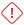 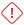 Efter avtalstecknandeEfter avtalstecknande gäller följande:AvtalsgenomgångAvtalsgenomgång genomförs efter avtalstecknandet, men före igångsättandet av den upphandlade arbetsmarknadspolitiska insatsen. Detta innebär att Arbetsförmedlingens avdelning Inköp och marknad i möte tillsammans med Leverantören går igenom den aktuella insatsen och Avtalet, vad som gäller och vad som är viktigt att tänka på. Leverantören ska medverka i avtalsgenomgång som Arbetsförmedlingen kallar till.Granskning i systemstödetArbetsförmedlingen granskar och godkänner leverantörens uppgifter i det elektroniska systemstödet. Uppgifterna ska följa avsnitt 2.6 Uppgifter inför avtalstecknande.SökbarhetNär alla steg ovan är genomförda blir leverantören sök- och valbar för deltagare i tjänsten på Arbetsförmedlingens hemsida.Redovisning av personalNär leverantören blivit sök- och valbar för deltagare i tjänsten ska denne omgående kunna redovisa namn på personal, och att eventuella kompetenskrav är uppfyllda, när Arbetsförmedlingen så begär det. Handlingarna ska vara på svenska.Tillägg av ytterligare leveransadress på ort inom redan avtalat leveransområdeOm leverantören efter avtalstecknande önskar lägga till ytterligare leveransadress inom ett redan avtalat leveransområde, skickar leverantören en begäran om tillägg av adress tillsammans med ett hyresavtal till Arbetsförmedlingen, på adress avtalsforvaltning@arbetsformedlingen.se se avsnitt 2.6 Uppgifter inför avtalstecknande samt4.8.2 Lokaler.Tillägg av ny leveransadress på ort inom nytt leveransområdeOm leverantören efter avtalstecknande önskar lägga till ny leveransadress inom ett nytt leveransområde, skickar leverantören en ansökan till avtalsforvaltning@arbetsformedlingen.se. Leverantören anger vilket leveransområde som det handlar om samt bifogar ett hyresavtal, se avsnitt 2.6 Uppgifter inför avtalstecknande samt4.8.2 Lokaler. Avtal för det nya leveransområdet skapas när hyresavtalet är godkänt.SekretessAnsökan blir allmän handling när den inkommer till Arbetsförmedlingen och därmed blir uppgifterna i en ansökan som huvudregel offentliga.Uppgifter i ansökan kan hemlighållas endast om det av särskild anledning kan antas att sökanden lider skada om uppgifterna röjs, i enlighet med 31 kap. 16-17 §§ Offentlighets- och sekretesslagen (2009:400).En ansökande leverantör som vill skydda uppgifter i ansökan ska lämna in en begäran om sekretess till Arbetsförmedlingen samt ange vilka uppgifter denne vill skydda och vilken skada leverantören skulle lida om uppgifterna röjs. Arbetsförmedlingen lämnar inget förhandsbesked om uppgifter kommer att sekretessbeläggas.Om Arbetsförmedlingen vid sekretessprövning i samband med en begäran om utlämnande av uppgifter i ansökan, gör bedömningen att sekretess föreligger, kan Arbetsförmedlingens beslut överklagas till kammarrätten av den som begärt ut uppgifterna.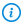 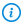 Krav på leverantörenUteslutningsgrunderEnligt 7 kap. 1 § Lag (SFS 2008:962) om valfrihetssystem (LOV) får den upphandlande myndigheten utesluta en ansökande leverantör somär i konkurs eller likvidation, är under tvångsförvaltning eller är föremål för ackord eller tills vidare har inställt sina betalningar eller är underkastad näringsförbudär föremål för ansökan om konkurs, tvångslikvidation, ackord, företagsrekonstruktion eller något annat liknande förfarandegenom en dom som fått laga kraft är dömd för brott som avser yrkesutövningenhar gjort sig skyldig till allvarligt fel i yrkesutövningen och den upphandlande myndigheten kan visa dettainte har fullgjort sina skyldigheter i fråga om socialförsäkringsavgifter eller skatt i hemlandet eller annan stat inom EES-områdeti något väsentligt hänseende har låtit bli att lämna begärda upplysningar eller lämnat felaktiga upplysningar som begärts med stöd av denna paragraf.Arbetsförmedlingen kan komma att begära in bevis för att säkerställa att det inte finns grund för uteslutning av den ansökande leverantören, detta genom utdrag ur officiella register eller annan likvärdig handling.Registrering av skattepliktig verksamhetDe leverantörer som Arbetsförmedlingen anlitar för att utföra tjänster ska under hela avtalstiden fullgöra de skatte-, avgifts-, och registreringsförpliktelser som vid varje enskild tidpunkt följer av svensk lagstiftning för den verksamhet som utförs och den verksamhetsform leverantören verkar i.De tjänster som Arbetsförmedlingen upphandlar inom ramen för den arbetsmarknadspolitiska verksamheten är skattepliktiga enligt mervärdesskattelagen (2023:200). Detta innebär att den ansökande leverantören vid eller i samband med avtalstecknandet skall vara registrerad för (alternativt undantagen från):F-skattMervärdesskattArbetsgivaravgift (i förekommande fall).Leverantören ska upprätthålla registreringarna under hela avtalstiden.Arbetsförmedlingen kommer att kontrollera samtliga ansökande leverantörer mot offentliga register.En allmännyttig ideell förening eller ett allmännyttigt registrerat trossamfund kan under vissa förutsättningar vara undantagen skattskyldighet till mervärdeskatt. Om en ansökande leverantör anser sig vara undantagen från beskattning för mervärdeskatt behöver denne visa upp ett brevsvar från Skatteverket där det framgår att Skatteverket bedömer att verksamheten är undantagen skattskyldighet till mervärdeskatt. Brevsvaret ska lämnas till Arbetsförmedlingen innan avtalet tecknas. En ansökande leverantör kan få ett sådant brevsvar genom att skicka en brevfråga till Skatteverket med en utförlig beskrivning av verksamheten och fråga om den är undantagen beskattning för mervärdeskatt. En bedömning av denna fråga som görs av Skatteverket är komplex och tidskrävande och det är därför viktig att den ansökande leverantören påbörjar processen hosSkatteverket i god tid.För leverantörer som inte är registrerade för mervärdesskatt ges följande information. För att ni ska kunna bli registrerade till mervärdesskatt ska ni lämna in en ansökan om registrering till Skatteverket. Arbetsförmedlingen kan inte ge närmare vägledning avseende varken ansökan om registrering för mervärdesskatt eller vilka handlingar som kan komma att krävas.Kravet ska vara uppfyllt vid ansökningstillfället och ansökningar som inte uppfyller kravet kan komma att nekas tillträde till valfrihetssystemet.Ekonomisk stabilitetDen ansökande leverantören och eventuella underleverantörer denne anlitar enligt avsnitt 3.6.1 Åberopande av andra företags kapacitet och 3.6.2 Underleverantörer vid utförandet av tjänsten, ska ha ekonomisk förmåga att genomföra uppdraget i enlighet med förfrågningsunderlaget under hela avtalstiden. Samtliga leverantörer ska ha en stabil ekonomisk bas under hela avtalsperioden, vilket kommer kontrolleras under hela avtalets längd.För att försäkra att leverantören har ekonomisk förmåga vid start använder Arbetsförmedlingen sig bland annat av det signalsystem som finns i Mercell TendSign som hämtar uppgifterna från kreditupplysningsföretaget Creditsafe. Genom signalsystemet erhåller ansökande leverantör en färgmarkering utifrån en av Arbetsförmedlingen hos Creditsafe vald kreditmall. Arbetsförmedlingen kontrollerar samtliga leverantörers ekonomiska förmåga mot kreditmallen Kreditvärdig.Innan ansökan lämnas rekommenderas leverantören att kontrollera det egna företaget hos Creditsafe, mot den av Arbetsförmedlingen valda kreditmallen.Om leverantören får omdömet rött ska det av ansökan framgå att denne har ekonomisk förmåga att genomföra det aktuella uppdraget.Om leverantören får omdömet gult kommer Arbetsförmedlingen att göra en enskild prövning om leverantören har ekonomisk förmåga att genomföra det aktuella uppdraget eller ej.En leverantör som får omdömet grönt bedöms ha ekonomisk förmåga att genomföra det aktuella uppdraget om inte information som tyder på motsatsen framkommer.Nystartade företag eller företag som har en associationsform som medför att de inte får en kreditrating samt leverantörer som får omdömet rött eller gult ska i sin ansökan visa för Arbetsförmedlingen att de har ekonomisk förmåga att genomföra uppdraget. Arbetsförmedlingen föreskriver inte att detta görs på något särskilt sätt, utan det är upp till leverantören att i sin ansökan lämna tillräckligt med information.Dokumentation för att styrka ekonomisk förmåga att genomföra uppdraget ska styrka att ni som leverantör har tillräckliga medel att bedriva verksamhet inom tjänsten rusta och matcha 2 gällande löpande kostnader (preliminär skatt, löner, sociala avgifter och hyreskostnader) under minst 12 månader i enlighet med förfrågningsunderlaget.Exempel på sådan dokumentation kan varaintyg från extern, auktoriserad revisorintyg från annat kreditupplysningsföretagvidimerad balans- och resultaträkning omfattande minst tre (3) av de senaste sex (6) månadernaeventuell bankgarantimoderbolagsgaranti.Observera att dokumentationen inte kan vara generellt formulerat. Det ska tydligt framgå att det är en bedömning som gjorts av företagets ekonomiska förutsättningar att bedriva den offererade tjänsten specifikt, samt att ni beräknas kunna täcka de ovan nämnda löpande kostnaderna i minst 12 månader.Utländska leverantörer som lämnar ansökan ska bifoga ett kreditvärdighetsintyg från sitt hemland som motsvarar nedanstående kreditprövning.Avslag (röd signal)KonkursLikvideratUpphörtFusioneratFöretag med mindre än 40 i rating (40=kreditvärdigt) Prövning (gul signal)Avsaknad av F-skattEj registrerad för arbetsgivaravgiftEj registrerad för momsFörekomsten av skuldsaldoFörekomst av registrerad betalningsanmärkning Godkänd (grön signal)Företaget klarar samtliga gränser på röd och gul signal.Arbetsförmedlingen kan komma att begära in kompletterande upplysningar från leverantören om den ekonomiska förmågan, eller göra egna kontroller i officiella register.Kopplingar till RysslandArbetsförmedlingen kommer inte att teckna kontrakt med leverantörer som omfattas av sanktioner enligt Rådets förordning (EU) 2022/576 av den 8 april 2022 om ändring av förordning (EU) nr 833/2014 om restriktiva åtgärder mot bakgrund av Rysslands åtgärder som destabiliserar situationen i Ukraina (sanktionsförordningen 2022/576).Ansökan kommer att förkastas om den ansökande leverantören, leverantörens underleverantör, eller leverantör vars kapacitet åberopas i upphandlingen, omfattas av en eller flera av följande punkter:Ryska medborgare eller fysiska eller juridiska personer, enheter eller organ som är etablerade i Ryssland.Juridiska personer, enheter eller organ som till mer än 50 procent direkt eller indirekt ägs av enenhet som avses i punkt 1.Fysiska eller juridiska personer, enheter eller organ som agerar för, eller på uppdrag av, en enhet som avses i punkt 1–2.Vidare kommer Arbetsförmedlingen att förkasta en ansökan om den ansökande leverantören omfattas av sanktionerna enligt Rådets förordning (EU) nr 269/2014 av den 17 mars 2014 om restriktiva åtgärder med avseende på åtgärder som undergräver eller hotar Ukrainas territoriella integritet, suveränitet och oberoende (sanktionsförordningen 269/2014) och/eller sanktionerna enligt Rådets förordning (EG) nr 765/2006 av den 18 maj 2006 om restriktiva åtgärder mot president Lukasjenko och vissa tjänstemän i Vitryssland (sanktionsförordningen 765/2006).ReferensuppdragFör att bli kvalificerad i valfrihetssystemet rusta och matcha 2 och bli godkänd som leverantör, ska den ansökande leverantören visa att denne har erfarenhet av att arbeta med liknande uppdrag som det nu aktuella. Detta gör den ansökande leverantören genom att presentera två (2) olika referensuppdrag, ett matchande och ett rustande referensuppdrag.Med liknande uppdrag avses tillhandahållande av matchande och rustande stöd inför arbete eller utbildning. Det ena uppdraget ska ha inneburit tillhandahållande av matchande stöd som huvudfokus och det andra uppdraget ska ha inneburit tillhandahållande av rustande stöd som huvudfokus.Huvudfokus innebär att det ska ha varit referensuppdragets huvudsakliga innehåll, syfte och mål.Övergripande krav för respektive referensuppdragDe åberopande referensuppdragen ska båda, var för sig, levererats till minst 25 samtidiga deltagare i minst tre (3) månader och pågått i minst sex (6) månader.För att de två (2) efterfrågade referensuppdragen ska kunna godkännas, ska samtliga av nedan angivna krav tillsammans vara uppfyllda för respektive referensuppdrag vid tidpunkten för inlämnandet av ansökan:Ett (1) och samma referensuppdrag presenteras endast en (1) gång.Det framkommer tydligt vilket uppdrag som åberopas som rustande referensuppdrag.Det framkommer tydligt vilket uppdrag som åberopas som matchande referensuppdrag.Det finns ett startdatum för när referensuppdragen utförts.Om åberopat referensuppdrag är pågående ska detta anges i ansökan.Om åberopat referensuppdrag är avslutat, ska slutdatum anges i ansökan.Det framkommer tydligt att de åberopade referensuppdragen har varit pågående under minst 6 månader.Om något av de två åberopade referensuppdragen är avslutat ska minst 6 månader levererats inom de senaste tre (3) åren vid tiden för inlämnande av ansökan.Om något av de två åberopade referensuppdragen är pågående vid ansökningstillfället, ska referensuppdraget varit pågående under minst 6 månader.Leverantören har haft minst 25 samtidiga deltagare i vardera referensuppdrag under minst tre(3) månader i obruten följd.De två (2) åberopade referensuppdragen består av insatser som bedrivits på minst 50% av deltagarnas arbetsutbud (detta gäller både för det rustande och matchande referensuppdragenvar för sig).Observera även attåberopade referensuppdrag där uppdragsgivaren har hävt avtalet kan komma att underkännasåberopade referensuppdrag som rör intern verksamhet och där uppdrag från en utomstående uppdragsgivare därför saknas, godkänns ej.Förtydligande av rustande referensuppdragMed rustande stöd som huvudfokus avses aktiviteter som syftar till att stödja deltagaren att överkomma utmaningar och hinder inför arbete eller utbildning utifrån deltagarnas individuella förutsättningar och behov.Det rustande referensuppdraget ska ha innehållit samtliga nedan delar:Omfattande individuellt stöd.Motiverande och/eller rutinskapande insatser.Identifiering av individens förmågor i relation till arbetsmarknadens krav.Vägledning mot arbete eller utbildning.Det måste tydligt framkomma i ansökan att ovan delar finns med i det rustande referensuppdraget.Exempel på godkända rustande referensuppdrag, förutsatt att samtliga krav i punkt 3.5 referensuppdrag är uppfyllda:Omställningsstöd inom trygghetsfonden, trygghetsrådet eller trygghetsstiftelsen.Arbetsförmedlingens tjänst Kundval Stöd och matchning.Arbetsförmedlingens tjänst Kundval Rusta och matcha.Arbetsförmedlingens tjänst Introduktion till arbete.Arbetsförmedlingens tjänst Steg till arbeteArbetsförmedlingens tjänst Yrkes- och studieförberedande moduler.Arbetsförmedlingens tjänst Korta vägen.Arbetsförmedlingens tjänst Karriärvägledning.Exempel på ej godkända referensuppdrag för rustande stöd:Arbetsförmedlingens insatser för arbetsträning samt förstärkt arbetsträning.Arbetsförmedlingens insats Extratjänster.utbildningar eller andra liknande insatser där huvudfokus är att utbilda deltagare inom ett specifikt yrke.Arbetsförmedlingens tjänst Yrkessvenska eller andra liknande insatser där språkinlärning samt språkträning varit huvudfokus.Förtydligande av matchande referensuppdragMed matchande stöd avses aktiviteter som syftar till att matcha deltagare mot arbete eller utbildning. Det matchande referensuppdraget ska ha innehållit någon av, eller båda nedan delar:En aktiv matchning av deltagare med arbetsgivare som söker arbetskraft, och/ellerStöd vid val av passande utbildning eller kurs genom studie- och yrkesvägledning.Det måste tydligt framkomma i ansökan att någon av ovan delar finns med i det matchande referensuppdraget.Exempel på godkända matchande uppdrag förutsatt att samtliga krav i punkt 3.5 referensuppdrag är uppfyllt:Bemanningsuppdrag, förutsatt att det är ett (1) sammanhållet uppdrag mot en och samma uppdragsgivare.Omställningsstöd inom trygghetsfonden, trygghetsrådet, eller trygghetsstiftelsen.ESF-uppdrag med fokus på matchning mot arbete eller utbildning.Arbetsförmedlingens tjänst Kundval Stöd och matchning.Arbetsförmedlingens tjänst Kundval Rusta och matcha.Exempel på ej godkända referensuppdrag för matchande stöd:Arbetsförmedlingens insatser för arbetsträning samt förstärkt arbetsträning.Arbetsförmedlingens insats Extratjänster.utbildningar eller andra liknande insatser där huvudfokus är att utbilda deltagare inom ett specifikt yrke.Arbetsförmedlingens tjänst Yrkessvenska eller andra liknande insatser där språkinlärning samt språkträning varit huvudfokus.För att de två (2) efterfrågade referensuppdragen ska kunna godkännas, ska samtliga krav avseende referensuppdrag vara uppfyllda enligt 3.5, samt styrkas genom att bifoga följande till Arbetsförmedlingen:Upphandlingsdokument eller projektbeskrivning med en beskrivning av respektive referensuppdrag, var för sig.Avtal mellan den ansökande leverantören och uppdragsgivaren i form av uppdragsavtal undertecknad av behöriga företrädare, som tydligt visar att respektive uppdrag utförts i minst sex (6) månader, var för sig.Underlag från exempelvis uppdragsgivarens systemstöd som styrker att ni haft 25 samtidiga deltagare i respektive referensuppdrag under minst tre (3) månader i obruten följd, (uppdrag utförda åt Arbetsförmedlingen kan hämtas via Arbetsförmedlingens webbplats eller statistik@arbetsformedlingen.se.Kontaktuppgifter (namn, telefonnummer och e-postadress) till referensperson hos uppdragsgivaren som representerar uppdragsgivaren och uppgift om dennes koppling till referensuppdraget.Med representant hos uppdragsgivaren menas en person som representerar det företag, organisation, myndighet eller liknande som uppdraget utförts åt. Arbetsförmedlingen kan komma att kontakta referenspersonen för att verifiera att de uppgifter som lämnats om referensuppdraget är riktiga.Arbetsförmedlingen kan komma att återkomma med begäran till den ansökande leverantören, om att angiven referensperson ska ta kontakt med Arbetsförmedlingen för att myndigheten ska kunna säkerställa åberopat referensuppdrag. Kontakt ska då ske inom fem (5) arbetsdagar.Observera att det är ni som leverantör som ansvarar för att samtliga uppgifter framgår i ansökan och att Arbetsförmedlingen kan komma att underkänna ansökan om uppgifter saknas.Om leverantören åberopar ett referensuppdrag denne har utfört i egenskap av underleverantör gäller, utöver ovanstående, även följande:Den ansökande leverantören bifogar ett samarbetsavtal med huvudleverantören av det åberopade referensuppdraget.Samarbetsavtalet ska vara undertecknat av behöriga företrädare hos underleverantör respektive huvudleverantör.För leverantörer som åberopar kapacitet från andra företags kapacitet för att uppfylla kravet på referensuppdrag, se avsnitt 3.6.1 Åberopande av andra företags kapacitet.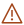 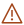 UnderleverantörerÅberopande av andra företags kapacitetEnligt 5 kap. 2 § LOV får den ansökande leverantören vid behov åberopa andra företags ekonomiska, tekniska och yrkesmässiga kapacitet i ansökan. Sökanden ska genom att tillhandahålla ett åtagande från företagen i fråga eller på annat sätt kunna visa att han eller hon kommer att förfoga över nödvändiga resurser när kontraktet ska fullgöras.Vid åberopande av ekonomisk, teknisk eller yrkesmässig kapacitet ska leverantören bifoga ett samarbetsavtal eller likvärdigt med underleverantören. Samarbetsavtal ska vara undertecknat av behörig firmatecknare hos vardera part samt innehålla följande uppgifter:Parternas företagsnamn och organisationsnummer.Namn och kontaktuppgifter till kontaktperson hos leverantör och underleverantör.Vilken kapacitet som åberopas från underleverantör.Vilken period avtalet avser.Om den ansökande leverantörens samarbete med underleverantör vid åberopande av ekonomisk, teknisk eller yrkesmässig kapacitet under avtalstiden upphör, ska den ansökande leverantören ersätta med minst likvärdig kapacitet. Den ersättande kapaciteten ska redovisas för Arbetsförmedlingen på adress avtalsforvaltning@arbetsformedlingen.se.Åberopande av kapacitet från en huvudansvarig personOm den ansökande leverantören inte utfört något av de referensuppdrag som efterfrågas, kan referensuppdrag lämnas för uppdrag utfört av en person som har haft huvudansvar för något, eller båda av de efterfrågade referensuppdragen. Med huvudansvarig person avses en person som har haft det övergripande ansvaret för uppdragets utförande. Arbetsförmedlingen godkänner åberopande av en huvudansvarig person för ett specifikt geografiskt område såväl som en huvudansvarig person som tidigare haft ansvar för ett nationellt bolag.Detta förutsatt att denhuvudansvarige uppfyller kraven på referensuppdrag enligt 3.5 Referensuppdraghuvudansvarige till minst 50% av motsvarande heltid är anställd av den ansökande leverantören vid start av tjänsten och minst sex (6) månader framåtansökande leverantören kan styrka att personen haft ett huvudansvar för det åberopade referensuppdraget hos den utförande leverantören.Vid åberopande av kapacitet från en huvudansvarig person ska den ansökande leverantören bifoga ett samarbetsavtal med huvudansvarig person och ska innehålla följande uppgifter:Den ansökande leverantörens företagsnamn och organisationsnummer.Namn och kontaktuppgifter (telefonnummer och e-postadress) till kontaktperson hos den ansökande leverantören.Den huvudansvariga personens namn, personnummer och kontaktuppgifter (telefonnummer och e-postadress).Företagsnamn och organisationsnummer till den huvudansvariga personens arbetsgivare. Arbetsgivaren kan vara den ansökande leverantören.Vilken kapacitet som åberopas från den huvudansvariga personen.Att kapacitet åberopas för den aktuella upphandlingen.Vilken omfattning kapacitet åberopas. Kravet är minst 50%.Vilken period avtalet avser.Leverantören ska styrka att den huvudansvariga personen haft ett huvudansvar för det åberopade referensuppdraget genom att lämna följande uppgifter:Intyg från leverantören som utfört referensuppdraget där det framgår att personen haft ett huvudansvar för det åberopade referensuppdraget. Av intyget ska den utförande leverantörens namn och organisationsnummer samt den huvudansvariga personens namn och personnummer framgå. Intyget kan till exempel vara ett anställningsintyg.Kontaktuppgifter (namn, telefonnummer och e-postadress) till en referensperson hos den utförande leverantören. Arbetsförmedlingen kommer att kontakta referenspersonen för att verifiera att de uppgifter som lämnats om den huvudansvariga personen är riktiga.Om den ansökande leverantörens samarbete med huvudansvarig person vid åberopande av kapacitet för att uppfylla kravet på referensuppdrag under avtalstiden upphör, ska den ansökande leverantören ersätta med minst likvärdig kapacitet. Den ersättande kapaciteten ska redovisas för Arbetsförmedlingen på adress avtalsforvaltning@arbetsformedlingen.se.Underleverantörer vid utförandet av tjänstenDet står leverantören fritt att anlita underleverantörer vid utförandet av tjänsten. Med underleverantör avses samtliga juridiska personer, företag och/eller organisationer som leverantören samarbetar med vid utförandet av tjänsten.Undantag för anlitande av underleverantörer finns för 4.5.1 Kontaktperson samt 4.7 Kvalitetsledning av tjänsten.De underleverantörer som är kända när leverantören lämnar sin ansökan och som leverantören avser anlita vid utförandet av tjänsten ska redovisas i form av samarbetsavtal eller likvärdigt.Samarbetsavtal ska vara undertecknat av behörig firmatecknare hos vardera part samt innehålla följande uppgifter:Parternas företagsnamn och organisationsnummer.Namn och kontaktuppgifter till en kontaktperson hos vardera part.Vilken tjänst som avses.Vilken period som avses.Vilket eller vilka leveransområden som avses.Vilken eller vilka kommuner och leveransadresser som avses.Vilka delar av tjänsten underleverantören ska utföra.Under avtalstiden tillkommande underleverantörer ska redovisas för Arbetsförmedlingen via adressen avtalsforvaltning@arbetsformedlingen.se genom att samarbetsavtal enligt ovan skickas in. Detta gäller även när en tidigare anmäld och godkänd underleverantör avses nyttjas i leveransområden som inte omfattas av tidigare inlämnat samarbetsavtal samt om det sker ändringar gällande vilka delar av tjänsten en tidigare anmäld och godkänd underleverantör skautföra. Underleverantör får inte påbörja leverans av tjänsten innan Arbetsförmedlingen lämnat sitt godkännande.Underleverantör får inte utan Arbetsförmedlingens godkännande anlita egna underleverantörer.Även när samarbete med underleverantör upphör ska detta meddelas Arbetsförmedlingen via samma adress som ovan.Leverantören svarar för underleverantör såsom för egen del, såväl avseende utfört arbete som avseende de villkor och förutsättningar som anges i avtalet. Oavsett om tjänsten utförs av underleverantör är leverantören Arbetsförmedlingens enda kontaktväg vad gäller beställningar, avtalsfrågor, betalningar och liknande.För att underleverantören ska bli godkänd ska kraven i avsnitt 5 - Underleverantörer i Allmänna villkor för upphandlade arbetsmarknadspolitiska insatser uppfyllas. Observera särskilt att underleverantörer inte får tilldelas någon behörighet till Arbetsförmedlingens elektroniska systemstöd.Observera även Allmänna villkor avsnitt 5 Underleverantörer.KvalitetsledningssystemFör att säkerställa kvalitet i uppdraget ska leverantören ha dokumenterade rutiner för kvalitetsledning av sin verksamhet som omfattar företagets organisatoriska strukturer, roller och fördelning av ansvar internt. Leverantören ska också ha dokumenterade processer och rutiner inom ett antal områden som anges i 4.7 Kvalitetsledning av tjänsten.Den ansökande leverantören ska säkerställa att ovanstående krav uppfylls under hela avtalstiden. Arbetsförmedlingen kan under avtalstiden komma att begära in dokumentation avseende leverantörens kvalitetsledningssystem. Leverantören ska på begäran kunna tillhandahålla detta omgående till Arbetsförmedlingen.Miljö och hållbarhetArbetsförmedlingen är skyldig att bedriva den arbetsmarknadspolitiska verksamheten på ett sätt som bidrar till en hållbar utveckling. Det ingår därför i leverantörens uppdrag att genomföra tjänsten på ett sådant sätt att negativ miljöpåverkan minimeras. Kravet omfattar hela den verksamhet som berör uppdraget, gäller även eventuella underleverantörer och inkluderar minst följande:En införd miljöpolicy.Rutiner som säkerställer att lagar och föreskrifter som berör verksamheten efterlevs.Rutiner och metoder för att hantera avvikelser från ovanstående är etablerade.Den ansökande leverantören ska säkerställa att ovanstående krav uppfylls under hela avtalstiden. Arbetsförmedlingen kan under avtalstiden komma att begära in dokumentation avseende leverantörens miljöpolicy och rutiner kopplade till denna. Leverantören ska på begäran kunna tillhandahålla detta till Arbetsförmedlingen omgående.DataskyddsbestämmelserLeverantören ska följa gällande bestämmelser i dataskyddsförordning (EU) 2016/679, lagen (2018:218) med kompletterande bestämmelser till EU:s dataskyddsförordning och förordningen (2000:628) om den arbetsmarknadspolitiska verksamheten (när det gäller behandling av känsliga personuppgifter hos leverantörer).Krav på tjänstenInnehållMålet är att deltagaren med leverantörens stöd ska komma till arbete eller reguljär utbildning på kortast möjliga tid och på så sätt lösa sin arbetslöshetssituation, se även 1.1.3 Mål.Övergripande ansvarLeverantören ska utforma och anpassa det stöd som tillhandahålls i tjänsten efter varje deltagares individuella förutsättningar och behov, för att deltagaren ska uppnå målet med tjänsten.Leverantören ska aktivt samarbeta med arbetsgivare för att fånga upp kompetenskrav och rekryteringsbehov och utifrån dessa stödja deltagare mot målet i tjänsten.Leverantören ska ha kännedom om vuxenutbildningens aktörer och aktuellt utbildningsutbud för att aktivt vägleda och stödja deltagare som har behov av utbildning för att nå varaktig etablering på arbetsmarknaden.Leverantörens åtagandeLeverantören ska planera och, inom de ramar som ges av Arbetsförmedlingen, tillhandahålla det stöd och de aktiviteter som deltagarna behöver för att nå målet med tjänsten. Obligatoriskt stöd samt valbara aktiviteter som tillåts i tjänsten beskrivs i avsnitt 4.1.1 Obligatoriskt stöd samt 4.1.2 Valbara aktiviteter.Leverantörens stöd ska utgå från den planering och de krav som Arbetsförmedlingen redovisar i den arbetssökandes handlingsplan, bland annat avseende geografiskt och yrkesmässigt sökområde. De aktiviteter som planeras och tillhandahålls ska stödja deltagaren att aktivt söka lämpliga arbeten samt att komma i kontakt med relevanta arbetsgivare. Leverantören ska även, vid behov, kunna motivera och vägleda deltagaren till att påbörja reguljär utbildning för att på längre sikt stärka möjligheten att få och behålla ett arbeteVissa aktiviteter kan utföras på egen hand, om det bedöms lämpligt. En individ som deltar i insatser hos en leverantör förutsätts vara aktiv och sträva efter att uppnå målet med insatsen och kan, på eget initiativ, söka upp andra aktörer och själv besöka eller vara i kontakt med kommuner och relevanta arbetsgivare om det utifrån det individuella schemat finns tidsmässigt utrymme och ligger i linje med de överenskomna aktiviteterna i det individuella schemat. En förutsättning är att det inte påverkar deltagandet i insatsen hos leverantören och möjligheten att uppnå målet med insatsen.Det är däremot inte förenligt att deltagaren, på leverantörens initiativ, befinner sig hos en annan aktör och tar del av stöd under programtiden eftersom det strider mot den interna instruktionen om vidareplacering.Leverantören ska informera Arbetsförmedlingen om leverantören identifierat att en deltagares möjligheter att nå målet i tjänsten ökar om denne parallellt tar del av en annan arbetsmarknadspolitisk insats, till exempel de arbetsmarknadspolitiska programmen praktik eller validering, under tiden i tjänsten. Leverantören ska också informera Arbetsförmedlingen om det framkommer att en deltagare, för att tillgodogöra sig tjänsten, har behov av exempelvis hjälpmedel för personer med funktionsnedsättning eller annat stöd. Andra arbetsmarknadspolitiska insatser och stöd tillhandahålls inte av leverantören i tjänsten.Om deltagaren, parallellt med den tid som tjänsten pågår, deltar i andra arbetsmarknadspolitiska insatser ska leverantören fortsätta tillhandahållet stödet inom tjänsten på den del som förmedlingsinsatsen fortsatt pågår. Leverantören ska, för att stödja deltagaren, samarbeta med Arbetsförmedlingen i dessa frågor. Det är Arbetsförmedlingen som ansvarar för bedömningen och beslutar om möjligheten till andra arbetsmarknadspolitiska program och insatser.Leverantören ska informera Arbetsförmedlingen om leverantören uppmärksammar att en deltagare inte kan tillgodogöra sig stöd och aktiviteter i tjänsten utan har behov av annan insats. Det ärArbetsförmedlingen som bedömer och beslutar om den arbetssökande ska kvarstå i tjänsten eller övergå till annan insats.Tid i tjänstenTid i tjänsten för en (1) deltagare är som längst tolv (12) månader.Om Arbetsförmedlingen bedömer att en deltagare behöver ytterligare tid kan tjänsten bli aktuell på nytt.Andra arbetsmarknadspolitiska program och insatserOm Arbetsförmedlingen bedömer att det är arbetsmarknadspolitiskt motiverat kan deltagaren delta i andra arbetsmarknadspolitiska insatser parallellt med tjänsten.I de fall leverantören identifierar att deltagarens möjligheter att nå tjänstens mål ökar om denne tar del av en annan arbetsmarknadspolitisk insats, ska leverantören informera Arbetsförmedlingen om detta.Arbetsförmedlingen ansvarar för att pröva deltagarens behov, avgöra om det är arbetsmarknadspolitiskt motiverat för deltagaren att delta i en insats som löper parallellt med tjänsten eller helt övergå till annan insats. Vilka insatser som Arbetsförmedlingen bedömer är motiverade kan variera mellan deltagare och över tid, till exempel utifrån förändringar i Arbetsförmedlingens uppdrag och styrning samt arbetsmarknadens funktionssätt.Vid behov av andra insatser behöver leverantören ta hänsyn till Arbetsförmedlingens handläggningstid. När det gäller arbetsplatsförlagda insatser behöver Arbetsförmedlingen minst tio(10) arbetsdagar för att genomföra de kontroller som myndigheten är skyldig att göra inför en anvisning och meddela beslut i ärendet.Obligatoriskt stödKartläggning av deltagarens förutsättningarHandledaren ska på startdagen av tjänsten påbörja kartläggning av deltagarens individuella förutsättningar och behov, för att tillsammans med deltagaren identifiera lämplig väg mot arbete och utbildning.Det ska finnas en aktuell och relevant kartläggning för deltagaren under hela tjänsten. Vid behov ska kartläggningen uppdateras och innehållet ska alltid utgå från den individuella deltagarens förutsättningar och behov, vilka kan förändras över tid. Kartläggningen ska finnas dokumenterad för samtliga deltagare och leverantören ska, när Arbetsförmedlingen begär det, lämna de uppgifter som Arbetsförmedlingen efterfrågar för att kunna följa upp och utvärdera insatsen.Kompetenskrav för kartläggning av deltagarens förutsättningar: Handledarkompetens enligt 4.5.2 Handledare.Individuellt schemaLeverantören ska tillsammans med varje deltagare upprätta ett individuellt schema som visar vilka aktiviteter deltagaren ska utföra eller medverka i för att nå målet i tjänsten. Det individuella schemat ska bestå av obligatoriska samt ha valbara aktiviteter och motsvara aktiviteter för den omfattning som Arbetsförmedlingen har bedömt att deltagaren ska delta i tjänsten.Det individuella schemat ska fungera som ett stöd för deltagaren under den tid som deltagaren är placerad i tjänsten samt som ett underlag för leverantörens uppföljning av deltagaren.Leverantören ska med utgångspunkt i det individuella schemat aktivt följa upp aktiviteter som deltagaren utfört och medverkat i samt säkerställa att det stöd som erbjuds och de aktiviteter som genomförs vid varje given tidpunkt är relevanta eller om det finns behov att uppdatera schemat. I detta ingår att följa upp och säkerställa att aktiviteterna genomförts enligt plan och att bedöma om förväntat syfte med aktiviteten är uppnått.Det individuella schemat ska även:motsvara den omfattning som deltagaren är anvisad förmedlingsinsatser.på kort sikt, 1-4 veckor fram i tiden, ge en mer detaljerad bild av vilka aktiviteter deltagaren ska utföra eller medverka i.visa när och var aktiviteten äger rum.innehålla övrig information som leverantören bedömer som relevant för deltagaren. Det kan till exempel gälla vilka jobb deltagaren ska söka eller vilka arbetsgivare som ska besökas. Det ska framgå att det individuella schemat har utarbetats tillsammans med deltagaren.Leverantören ska tillse att deltagaren alltid har ett uppdaterat individuellt schema, samt att det utan dröjsmål är tillgängligt för Arbetsförmedlingen att ta del av när myndigheten så begär.Kompetenskrav för upprättande av individuellt schema: Handledarkompetens enligt 4.5.2 Handledare.Individuellt möteLeverantören ska genomföra ett enskilt, individuellt möte med varje deltagare minst en gång per fjorton (14) kalenderdagar. Individuella mötet ska genomföras av en handledare.Leverantören ska löpande dokumentera hur och när stöd har givits till den enskilde deltagaren avseende det individuella mötet. Leverantören ska, när Arbetsförmedlingen begär det, lämna de uppgifter som Arbetsförmedlingen efterfrågar för att kunna följa upp och utvärdera insatsen.Det individuella mötet ska syfta till att ge stöd till den enskilde för att hitta lediga arbeten att söka och för att komma i kontakt med relevanta arbetsgivare.Genomförandet skiljer sig åt beroende på vilken nivå deltagaren befinner sig i. Nivå ALeverantören ska genomföra enskilt, individuellt möte om minst 30 minuter med varje deltagare minst en gång per fjorton (14) kalenderdagar. Mötet kan antingen ske under ett fysiskt möte eller på distans. Individuella möten ska genomföras av en handledare. Under mötet ska det individuella schemat ses över och vid behov uppdateras.Nivå BLeverantören ska genomföra enskilt, individuellt möte om minst 45 minuter med varje deltagare minst en gång per fjorton (14) kalenderdagar. Mötet kan antingen ske under ett fysiskt möte eller på distans. Individuella möten ska genomföras av en handledare. Under mötet ska den individuella schemat ses över och vid behov uppdateras.Nivå CLeverantören ska genomföra enskilt, individuellt möte om minst 60 minuter med varje deltagare minst en gång per fjorton (14) kalenderdagar. Mötet kan antingen ske under ett fysiskt möte eller på distans. Individuella möten ska genomföras av en handledare. Under mötet ska den individuella schemat ses över och vid behov uppdateras.Oavsett nivå (A, B eller C) gäller nedan krav för det individuella mötet:Det första individuella mötet med deltagaren ska genomföras som ett fysiskt möte i leverantörens lokal på den leveransadress som är beslutad av Arbetsförmedlingen för respektive deltagare.Efterföljande individuella möten ska minst en gång var fjärde vecka genomföras som ett fysiskt möte i leverantörens lokal på den leveransadress som är beslutad av Arbetsförmedlingen för respektive deltagare.För individuella möten som genomförs på distans, se avsnitt 4.2 Möjlighet att leverera delar av tjänsten på distans.Om en deltagare deltar i en parallell insats, exempelvis arbetspraktik, fortsätter leverantören med individuella möten enligt ovan.Möte varje vecka med valbara aktiviteter utifrån individuellt anpassat stödLeverantören ska för varje deltagare planera och tillhandahålla aktiviteter av varierande karaktär samt attde första sex (6) månaderna ska leverantören för varje deltagare planera och tillhandahålla aktiviteter vid minst ett (1) tillfälle en gång i veckan, minst en (1) timme per vecka.efterföljande sex (6) månader ska leverantören för varje deltagare planera och tillhandahålla aktiviteter vid minst ett (1) tillfälle en gång i veckan, minst två (2) timmar per vecka.Utöver ovanstående krav har leverantören möjlighet att anordna aktiviteter som deltagaren utför på egen hand på valfri plats i Sverige. För mer information se 4.1.2.2 Tillåtna aktiviteter.Leverantören ska löpande dokumentera hur och när stöd har givits till den enskilde deltagaren avseende de aktiviteter som leverantören tillhandahåller. Leverantören ska, när Arbetsförmedlingen begär det, lämna de uppgifter som Arbetsförmedlingen efterfrågar för att kunna följa upp och utvärdera insatsen.Vidare gäller följande:Aktiviteternas innehåll ska bestå av de tillåtna aktiviteterna enligt 4.1.2.2 Tillåtna aktiviteter.Mötet kan ske både i grupp och- eller individuellt.Samtliga möten ska utgå från samtliga deltagares individuella förutsättningar och behov.Det ska finnas möjlighet för deltagaren till direkt dialog med leverantörens personal.Det är inte tillåtet att endast tillhandahålla aktiviteter i form av till exempel förinspelade föreläsningar, utan användning av sådana behöver kompletteras med möjlighet till fördjupning genom dialog.Minst hälften av de möten som anordnas ska vara fysiska möten med deltagarna i leverantörens lokal på den leveransadress som är beslutad av Arbetsförmedlingen för respektive deltagare. Resterande möten kan ske via distans, se avsnitt 4.2 Möjlighet att leverera delar av tjänsten på distans.I den periodiska rapporten ska det framkomma att aktiviteterna bestått av minst 50% fysiska möten för respektive deltagare.Deltagarens aktiviteter i tjänsten får inte enbart utgöras av aktiviteter som deltagaren genomför på egen hand.Leverantören ska tillse att deltagaren utvecklas mot målet i tjänsten, varför det kontinuerligt ska ske en utveckling av det stöd och de aktiviteter som leverantören tillhandahåller. Vid en ny placeringsperiod ska en uppdaterad gemensam planering upprättas och skickas in. Den nya gemensamma planeringen ska inkomma inom fem (5) arbetsdagar från startdatum av den nya placeringsperioden.Det arbetsmarknadspolitiska regelverketDet stöd och de aktiviteter som leverantören tillhandahåller i tjänsten ska vara förenliga med det arbetsmarknadspolitiska regelverket som helhet samt med de krav som följer av det arbetsmarknadspolitiska program som deltagaren deltar i. Deltagarna kommer att ingå i det arbetsmarknadspolitiska programmet förmedlingsinsatser som regleras i förordning (2022:812) om förmedlingsinsatser. Leverantören har en skyldighet att känna till och följa denna förordning som även finns som en bilaga.Deltagarna kan också tillhöra något av programmen jobb- och utvecklingsgarantin som regleras i förordning (2007:414) om jobb- och utvecklingsgarantin, etableringsinsatser för vissa nyanlända som regleras i förordning (2017:820) om etableringsinsatser för vissa nyanlända eller jobbgaranti för ungdomar som regleras i förordning (2007:813) om jobbgaranti för ungdomar.Det är viktigt att leverantören är medveten om de krav som medföljer en enskild deltagare i tjänsten och att stödet i tjänsten anpassas utifrån dessa. Som exempel måste arbetssökande i programmet etableringsinsatser för vissa nyanlända som regleras i förordningen (2017:820) om etableringsinsatser för vissa nyanlända invandrare ofta delta i svenska för invandrare (sfi) och samhällsorientering.Leverantören kommer i samband med deltagarens placering i tjänsten få tillgång till den information om deltagaren som leverantören är i behov av för att fullfölja sitt åtagande.Tillägg av nya aktiviteterOm leverantören önskar tillhandahålla en aktivitet som inte ryms inom förteckningen över tillåtna aktiviteter i 4.1.2.2 Tillåtna aktiviteter, kan denne skicka en beskrivning av aktiviteten till Arbetsförmedlingens Inköpsavdelning. Arbetsförmedlingen kan godkänna den föreslagna aktiviteten om den bedöms kunna öka deltagares möjligheter att nå tjänstens mål och är förenlig med de arbetsmarknadspolitiska regelverken. Tillägg av nya aktiviteter meddelas samtliga leverantörer.Tillåtna aktiviteterDet står leverantören fritt att tillsammans med deltagaren utforma stödet och välja vilka aktiviteter deltagaren ska utföra eller medverka i för att på kortast möjliga tid nå målet i tjänsten, så länge stödet och aktiviteterna är förenliga med det arbetsmarknadspolitiska regelverket.Om deltagaren så önskar och leverantören anser det lämpligt, så kan aktiviteter som sker utöver de krav som anges enligt 4.1.1 Obligatoriskt stöd utföras självständigt på egen hand, på valfri plats inom Sveriges gränser. Leverantören behöver ha personal tillgänglig för att ge stöd, även för de som gör uppgifterna på valfri plats inom Sveriges gränser. Det självständiga arbetet ska kopplas till antingen de individuella samtalen eller diskussioner som förts i grupp. Det självständiga arbetet som deltagaren utför ska rymmas inom de tillåtna aktiviteterna och ska noteras i det individuella schemat.Leverantören avgör vilka delar av de valbara aktiviteter som helt eller delvis kan utföras tillsammans med leverantör eller som självständigt arbete.Leverantören avgör lämpligt självständigt arbete för varje deltagare.För att säkerställa att aktiviteterna är förenliga med det arbetsmarknadspolitiska regelverket ska de aktiviteter som planeras och tillhandahålls rymmas inom den förteckning över tillåtna aktiviteter som anges nedan.Kontakter med arbetsgivare eller andra relevanta aktörerLeverantören har möjlighet att presentera deltagare för arbetsgivare, anordna studiebesök hos arbetsgivare eller se till att deltagare tar del av rekryteringsevents i Sverige.Vilket stöd den enskilda deltagaren behöver för att komma i kontakt med relevanta arbetsgivare ska alltid utgå från deltagarens individuella förutsättningar och behov. Stödet kan därför variera i både omfattning och form och det kan också se olika ut över tid. Se även avsnitt 4.9 anpassning.Kompetenskrav: Handledarkompetens enligt 4.5.2 Handledare.Motivationshöjande samtalFör de personer som har behov av att öka motivationen för att kunna ta sig ut på arbetsmarknaden är det lämpligt att leverantören tillhandahåller motiverande samtal med deltagaren. Samtalen bör syfta till att deltagaren ska förstå och bearbeta orsakerna till att personen tidigare har haft svårt att erhålla ett arbete. Samtalen ska inte innehålla utredningsinsatser, medicinsk eller arbetslivsinriktad rehabilitering eller terapeutiskt stöd eftersom det för dessa aktiviteter krävs specialistkompetens.Kompetenskrav: Handledarkompetens enligt 4.5.2 Handledare.Vägledning mot arbete eller utbildningMed vägledning mot arbete eller utbildning avses individuellt inriktat stöd som bidrar till ökad självkännedom och förmåga att medvetet ta ställning till möjlig yrkesverksamhet och utbildning. Vägledningen ska aktivt motverka sådana begränsningar av val av yrkesverksamhet och utbildning som grundar sig på föreställningar om kön och på social eller kulturell bakgrund.Kompetenskrav: Handledarkompetens enligt 4.5.2 Handledare, alternativt examinerad studie- och yrkesvägledare.Praktiskt stödAktiviteten syftar till att ge deltagaren stöd i att hitta och söka jobb, utforma ansökningshandlingar, träning inför intervjuer och arbetsgivarkontakter, uppföljning av sökta jobb samt stöd i att söka utbildning.Kompetenskrav: Handledarkompetens enligt 4.5.2 Handledare, alternativt examinerad studie- och yrkesvägledare.Information om arbetsmarknadenAktiviteten syftar till att ge information om arbetsmarknaden och arbetslivet. Det kan bestå av orientering inom olika yrkesområden, information om utbildning och dess betydelse för etablering på arbetsmarknaden.Kompetenskrav: Arbetsförmedlingen överlåter till leverantören att avgöra kompetensprofil.Kost och hälsaKan tillhandahållas i form av seminarier eller föreläsningar gällande exempelvis kost, sömn och motion. Åtgärderna får inte utföras som fysisk aktivitet.Kompetenskrav: Arbetsförmedlingen överlåter till leverantören att avgöra kompetensprofil.Stöd för att stärka deltagarens digitala kompetensTill exempel stöd för att stärka individens förmåga att hantera digitala verktyg för att öka förutsättningen för arbete eller utbildning. Utbildningen får inte utföras av annan anordnare än leverantören.Kompetenskrav: Arbetsförmedlingen överlåter till leverantören att avgöra kompetensprofil.Stöd för att stärka deltagarens språkkunskaperFör de deltagare som har låga kunskaper i svenska kan leverantören anordna språkträning under en begränsad del av tjänsten. Insatsen kan endast utgöra 20 % av tiden itjänsten. Observera att rusta och matcha 2 framförallt syftar till att deltagare ska matchas ut mot arbete. Språkträningen ska därför utgöra en mindre del av tjänsten. Aktiviteten kan anordnas individuellt eller i grupp.Kompetenskrav: Arbetsförmedlingen överlåter till leverantören att avgöra kompetensprofil.Otillåtna aktiviteterTjänsten får inte innehålla aktiviteter såsom medicinsk rehabilitering, arbetslivsinriktad rehabilitering, terapeutiskt stöd eller utredning av arbetsförmåga eller funktionsnedsättning.Tjänsten är inte avsedd för deltagare som är i behov av stöd inför start av eget företag.Stöd och aktiviteter i tjänsten ska vara religiöst och politiskt obundna.Om leverantören är osäker på om en aktivitet är tillåten inom ramen för tjänsten ska Arbetsförmedlingens Inköpsavdelning kontaktas för konsultation innan aktiviteten genomförs.Arbetsförmedlingen förbehåller sig rätten att avgöra om en genomförd aktivitet ligger inom ramen för tillåtna aktiviteter enligt avsnitt 4.1.2.2 Tillåtna aktiviteter.JämställdhetLeverantören ska följa det som föreskrivs i kap 2 § 9 Diskrimineringslag (2008:567), dvs. att diskriminering av arbetssökande eller arbetstagare är förbjuden i fråga om arbetsmarknadspolitisk verksamhet, vilken omfattar den aktuella tjänsten.Arbetsförmedlingen är skyldig att bedriva den arbetsmarknadspolitiska verksamheten på ett sätt som främjar jämställdhet och mångfald. Leverantören ska därför genomföra tjänsten på ett sådant sätt att allas lika rättigheter och möjligheter i arbetslivet främjas. Leverantören ska bl.a. säkerställa att deltagande kvinnor och män samt ickebinära ges likvärdiga förutsättningar att delta i tjänsten.Kravet omfattar leverantörens hela arbetsmarknadspolitiska verksamhet, även eventuella underleverantörers arbetsmarknadspolitiska verksamhet, och inkluderar minst följande:Policy för att stärka jämställdhet och lika rättigheter och möjligheter i arbetslivet bland deltagare i den arbetsmarknadspolitiska insatsen som bedrivs på uppdrag av myndigheten.Riktlinjer och rutiner för kränkande särbehandling, trakasserier och sexuella trakasserier bland deltagare i den arbetsmarknadspolitiska insatsen som bedrivs på uppdrag av myndigheten.Kravet behöver först uppfyllas vid starten av tjänsten men utgör ett krav under helaavtalstiden. Leverantören ska på Arbetsförmedlingens begäran skriftligt redovisa policy och riktlinjer enligt ovan.Våld i nära relationerArbetsförmedlingen har i uppdrag från regeringen att verka för ökad upptäckt av våld. Att ha kunskaper om våld i nära relationer och hedersrelaterat våld och förtryck är viktigt för att kunna ge våldsutsatta ett bra bemötande. Arbetsförmedlingen tillhandahåller en webbkurs inom området som riktar sig till anställda hos leverantörer inom arbetsmarknadstjänster som i sitt uppdrag möter arbetssökande.Webbkursen syftar till att ge leverantörens anställda information omvåld i nära relationer, hedersrelaterat våld och förtryck och dess konsekvenser på hälsanhur man kan samtala om våldvart de kan hänvisa deltagaren för hjälp, stöd och skydd.Samtlig personal som har kontakt med deltagare inom tjänsten, ska genomföra webbkurs Ökad upptäckt av våld – en webbkurs för leverantörer, som tar ca 60 min att genomföra. Kursen nås via denna länk.För personal som tillkommer i tjänsten under avtalstiden, ska leverantören tillse att dessa har genomgått webbutbildningen enligt ovan. Leverantören svarar för att kraven uppfylls av eventuella underleverantörer som anlitas för utförande av tjänsten.Kursintyg erhålles efter genomförd webbutbildning och ska kunna uppvisas på Arbetsförmedlingens begäran.Webbutbildningen ska ha varit genomförd innan personalen är i kontakt med deltagarna.Arbetsförmedlingen tillhandhåller även ett användarstöd för leverantörer för ökad upptäckt av våld. Användarstödet nås via denna länk.Möjlighet att leverera delar av tjänsten på distansLeverantören har möjlighet att leverera delar av tjänsten på distans. Se dock krav om fysiska möten under punkt 4.1.1 Obligatoriskt stöd.Leverans på distans ska ske i överenskommelse med varje enskild deltagare. Det är leverantören som ansvarar för att bedöma lämpligheten i att delta på distans, utifrån varje deltagares förutsättningar för att nå målet med tjänsten.Leverantören har en skyldighet att tillhandahålla en lokal för att erbjuda fysiskt deltagande i tjänsten, se avsnitt 4.8.2 Lokaler.Arbetsförmedlingen tillhandahåller en säker plattform för individuella digitala videomöten som kangenomföras på dator, smartphone och surfplatta. Leverantören ska använda sig av den plattformen när individuella möten via distanslösning tillämpas i tjänsten.Leverantören kan använda egna distanslösningar vid exempelvis föreläsningar och diskussionsseminarier.Leverantören ansvarar för att samtliga digitala möten med deltagare sker i miljöer som innebär att deltagarens integritet beaktas och som möjliggör deltagarens utveckling mot målet i tjänsten.Deltagare som väljer att ta del av stöd på distans ska inte behöva vända sig till andra verksamheter, till exempel medborgarkontor, bibliotek och dylikt, för att kunna tillgodogöra sig det stöd och de aktiviteter som levereras på distans. Oavsett om deltagaren är på plats i leverantörens lokal eller på distans gäller samma krav på avvikelserapportering.Val av leverantörNär avtal har tecknats publicerar Arbetsförmedlingen information om leverantören på sin hemsida. Informationen ska leverantören själv registrera i Arbetsförmedlingens elektroniska systemstöd enligt avsnitt 2.6 Uppgifter inför avtalstecknande.Arbetssökande som Arbetsförmedlingen bedömt ska delta i tjänsten kan själva välja leverantör med hjälp av Arbetsförmedlingens webbaserade sökfunktion på hemsidan. Valet sker mellan de leverantörer Arbetsförmedlingen tecknat avtal med och utifrån vald leverantörs eventuella kapacitetstak. Arbetsförmedlingen kan vara behjälplig med att ta fram information inför valet genom att hjälpa till med sökningen och förklara den skriftliga informationen.När en deltagare valt en leverantör med tillgänglig plats och Arbetsförmedlingen placerat deltagaren i tjänsten hos leverantören, skickas ett placeringsmeddelande om deltagaren till leverantören i Arbetsförmedlingens systemstöd för tjänsten. Om leverantören har flera leveransadresser i leveransområdet kommer meddelandet att innehålla besked om vilken leveransadress som är aktuell i det enskilda fallet.Leverans av tjänsten ska utföras på den leveransadress som är beslutad av Arbetsförmedlingen, alternativ på distans i enlighet med punkt 4.2.IckevalsalternativOm deltagaren inte kan eller vill välja leverantör själv används ett så kallat ickevalsalternativ. Ickevalsalternativet är den leverantör som har en sökbar lokal, geografiskt närmast deltagarens bostadsadress och har en tillgänglig plats utifrån eventuellt kapacitetstak, se avsnitt 4.3.1 Volym och kapacitet. Arbetsförmedlingen fastställer vilken leverantör som är närmast med hjälp av ett webbaserat sökverktyg på sin hemsida.Volym och kapacitetMinimikapacitetLeverantören ska kunna ta emot ett visst antal samtidiga deltagare i tjänsten i varje avtalat leveransområde.Inom följande leveransområden ska leverantören kunna ta emot minst tjugofem (25) samtidiga deltagare i tjänsten i varje avtalat leveransområde av dessa:Arjeplog, Arvidsjaur, Berg, Dorotea, Gällivare, Haparanda, Hällefors, Härjedalen, Jokkmokk, Kalix, Kiruna, Lycksele, Malung-Sälen-Vansbro, Malå, Norsjö, Pajala, Ragunda, Sorsele, Storuman, Strömsund, Vilhelmina, Ånge, Åre, Årjäng, Åsele, Överkalix samt Övertorneå.Inom följande leveransområden ska leverantören kunna ta emot minst femtio (50) samtidiga deltagare i tjänsten i varje avtalat leveransområde av dessa:Avesta-Hedemora, Blekinge, Bollnäs-Söderhamn, Borås, Eskilstuna, Fagersta, Falun-Borlänge, Gotland, Gävle, Göteborg Mitt, Göteborg Nord, Göteborg Syd-Öst, Halmstad, Helsingborg, Hudiksvall, Jönköping, Kalmar, Karlskoga, Karlstad, Kramfors, Kristianstad, Kronoberg Väst,Kronoberg Öst, Linköping, Ljusdal, Ludvika, Luleå, Lund, Malmö, Mora, Norrköping, Nyköping, Oskarshamn, Piteå, Skellefteå, Skövde-Falköping-Lidköping, Sollefteå, Stockholm Mitt, Stockholm Nord, Stockholm Syd, Sundsvall, Tranås, Trollhättan-Uddevalla-Vänersborg, Umeå, Uppsala, Vetlanda, Vimmerby, Värnamo, Västervik, Västerås, Ystad, Örebro, Örnsköldsvik samt Östersund.KapacitetstakLeverantören kan välja att ange ett kapacitetstak på sin verksamhet som motsvarar ett maximalt antal deltagare denne kan ta emot i tjänsten samtidigt. Kapacitetstaket får inte vara mindre än minimikapaciteten. Leverantören anger eventuellt kapacitetstak i Arbetsförmedlingens elektroniska systemstöd. Justering av eventuellt kapacitetstak kan ske under avtalstiden. Om kapacitetstak ej anges förväntas leverantören kunna utöka sin verksamhet med bibehållen kvalitet i takt med att antalet deltagare i verksamheten ökar.Mottagande av deltagareLeverantören ska ta emot samtliga deltagare som väljer denne, så länge eventuellt kapacitetstak inte är uppnått. Leverantören är skyldig att ta emot deltagare på det startdatum som anges i Arbetsförmedlingens placeringsmeddelande, se även 4.3 Val av leverantör.Startdatum för tjänsten infaller på den elfte (11:e) arbetsdagen räknat från dagen för placering och dagen för placering räknas som dag ett (1).Ersättningen till leverantören startar från startdatum för tjänsten, och en av förutsättningarna för att få begära ersättning är att leverantören skickat in den gemensamma planeringen och fått den godkänd av Arbetsförmedlingen.I samband med mottagande av deltagaren ska ett första enskilt, individuellt, fysiskt möte ske mellan deltagaren och leverantören på den leveransadress som finns angiven i beslutsmeddelandet.Byte av leverantörDeltagaren har rätt att byta leverantör under hela sin placeringstid i tjänsten. Deltagaren har en uppsägningstid på fjorton (14) kalenderdagar. Det innebär att deltagaren går kvar hos den tidigare leverantören i fjorton (14) kalenderdagar, räknat från dagen för uppsägning, innan denne påbörjar tjänsten hos den nya leverantören. Som uppsägningsdag avses den dag då deltagaren meddelar Arbetsförmedlingen att byte av leverantör önskas.Leverantören har rätt att neka att ta emot deltagare vars placering är kortare än sextio (60) kalenderdagar.Dokumentation och uppgiftsskyldighetLeverantörens skyldighet att dokumentera och rapportera uppgifter till Arbetsförmedlingen framgår av Arbetsförmedlingens föreskrifter (AFFS 2023:1) om uppgiftsskyldighet för leverantörer.Med tillägg till det som anges i Arbetsförmedlingens föreskrifter (AFFS 2023:1) om uppgiftsskyldighet för leverantörer gäller följande:Leverantören ska ha tydliga rutiner för kontroll av deltagarnas närvaro och frånvaro från aktiviteterna.Leverantören ska ha tydliga rutiner för avvikelserapportering gällande deltagare i tjänsten.Arbetsförmedlingens föreskrifter (AFFS 2023:1) om uppgiftsskyldighet för leverantörer ska vara väl kända och finnas tillgängliga för samtliga anställda och eventuella underleverantörer som arbetar i tjänsten.Leverantören ska systematiskt följa upp sin verksamhet och säkerställa att föreskrifterna samt de utarbetade rutinerna följs.Krav på personalFör att säkerställa en välfungerande tjänsteleverans ska all personal som jobbar i tjänsten behärska svenska språket i tal och skrift samt behärska datorbaserade ordbehandlings- och presentationsprogram, e-post och internet.Leverantören ska utan dröjsmål kunna styrka tillgång till personal som tjänstgör hos leverantören genom anställningsbevis och/eller genom samarbetsavtal i enlighet med 3.6.2 Underleverantör vid utförandet av tjänsten.Leverantören ska ha tillräckligt med personal för att säkerställa att varje deltagare får stöd och aktiviteter i den omfattning som är nödvändig för att nå tjänstens mål. Varje deltagare ska kunna få både gruppaktiviteter och individuellt stöd i enlighet med individuella behov och förutsättningar.KontaktpersonI varje leveransområde ska det finnas en kontaktperson som Arbetsförmedlingen kan vända sig till. Kontaktpersonen ska sköta kommunikationen mot Arbetsförmedlingen och vara behjälplig när Arbetsförmedlingen behöver få kontakt med leverantörens personal. En och samma kontaktperson kan ansvara för flera leveransområden. Kontaktpersonen ska vara tillgänglig via telefon helgfria vardagar klockan 10:00 - 16:00. Leverantören registrerar aktuell kontaktperson i Arbetsförmedlingens elektroniska systemstöd för respektive leveransområde.Kontaktpersonen ska vara direkt anställd av leverantören på minst 50%. Det är inte möjligt för en underleverantör att agera kontaktperson i tjänsten rusta och matcha 2 då Arbetsförmedlingens enda kontaktväg vad gäller beställningar, avtalsfrågor, betalningar och liknande sker med huvudleverantören som avtalspart.Arbetsförmedlingen överlåter till leverantören att avgöra kompetensprofil för kontaktpersonen.HandledareHandledaren ansvarar för att kartlägga deltagarens behov och förutsättningar samt för att planera stöd och aktiviteter för varje deltagare under dennes tid i tjänsten. Handledaren ansvarar också för att följa upp deltagarens utveckling mot målet i tjänsten och för att säkerställa att det stöd och de aktiviteter som tillhandahålls för deltagaren mot målet. Det är endast handledaren som får utföra individuella möten och upprätta individuellt schema med deltagare, se avsnitt 4.1.1 Obligatoriskt stöd.Leverantören ska utan dröjsmål kunna styrka tillgång till handledare som tjänstgör hos leverantören genom anställningsbevis och/eller genom samarbetsavtal i enlighet med 3.6.2 Underleverantör vid utförandet av tjänsten. Det ska tydligt framkomma i vilken omfattning respektive handledare tjänstgör i Rusta och matcha 2.För att det ska anses rimligt att varje deltagare får det individuella stödet som krävs, kan en (1) handledare (som jobbar 100%) maximalt handleda femtio (50) samtidigt anvisade deltagare.Leverantören ska följa bestämmelserna i arbetstidslagen (1982:673).Antalet deltagare en handledare kan vara ansvarig för baseras på den del av arbetstiden som förläggs i tjänsten Rusta och matcha 2. Om en handledare exempelvis har en anställning som omfattar 50% av en heltidstjänst innebär det att den handledaren maximalt kan handleda tjugofem(25) samtidigt anvisade deltagare.Arbetsförmedlingen godkänner kompetens för handledare enligt alternativ 1 eller alternativ 2, som ska vara uppfylld innan handledaren påbörjar sin anställning som handledare i tjänsten rusta och matcha 2.Alternativ 1Utbildning: Högskoleutbildning om lägst 180 högskolepoäng (120 poäng enligt tidigare system). Leverantören avgör själv vilken studieinriktning som är mest lämplig för att nå målet med tjänsten.Arbetslivserfarenhet: Minst två (2) års arbetslivserfarenhet motsvarande heltid. Även deltid kan godkännas om den sammanräknade arbetstiden motsvarar heltid under två (2) år.Alternativ 2Utbildning: Minst ett (1) års heltidsstudier på eftergymnasial nivå med minst godkänt resultat. Med eftergymnasial utbildning räknas högskoleutbildning samt olika typer av yrkesutbildningar, till exempel kvalificerad yrkesutbildning, yrkeshögskoleutbildning, militära utbildningar och polisutbildning.Arbetslivserfarenhet: Minst tre (3) års arbetslivserfarenhet motsvarande heltid i något eller några av följande yrken eller arbetsuppgifter:Arbetsledning med personalansvar.Rekrytering.Omställningsarbete för arbetssökande.Studie- och yrkesvägledning.Handläggning i personalfrågor (ej enbart personaladministration).Arbete med arbetslivs- och arbetsmarknadsfrågor.Arbete med social- och grupp-psykologi.Karriärvägledning.Även deltid kan godkännas om den sammanräknade arbetstiden motsvarar heltid under tre (3) år.På nedan sätt ska leverantören styrka handledarnas kompentensLeverantören ska utan dröjsmål kunna styrka handledarnas kompetens genom verifierbara dokument när Arbetsförmedlingen så begär, på det sätt och vid den tidpunkt som Arbetsförmedlingen beslutar. Med verifierbara dokument menas att namn och kontaktuppgifter till utfärdaren tydligt framgår. Vid en begäran ska följande kunna presenteras av leverantören:Alternativ 1Verifierbara utbildningsintyg från aktuellt lärosäte där antalet högskolepoäng tydligt framkommer.Verifierbara samt signerat arbetsgivarintyg eller annat likvärdigt intyg från aktuella arbetsgivare som tydligt styrker att respektive handledare har minst två (2) års arbetslivserfarenhet motsvarande heltid.Alternativ 2Verifierbara utbildningsintyg från aktuellt lärosäte som styrker att handledaren studerat minst ett (1) års heltidsstudier på eftergymnasial nivå med minst godkänt resultat.Verifierbara samt signerat arbetsgivarintyg eller annat likvärdigt intyg från aktuella arbetsgivare som tydligt styrker att respektive handledare har minst tre (3) års arbetslivserfarenhet motsvarande heltid inom de godkända yrkesområdena.Notera även att:Det ska tydligt framkomma vilken typ av yrke eller arbetsuppgifter som åberopas, samtEn tydlig samt strukturerad sammanräkning som visar att handledaren uppfyller krav på minst tre(3) års arbetslivserfarenhet motsvarande heltid inom de godkända yrkesområdena.För handlingar som styrker efterfrågad arbetslivserfarenhet ska förutom ovan även nedan vara uppfyllt:För arbetslivserfarenhet som åberopas ska det framgå om omfattningen varit heltid, deltid eller timanställning.I de fall arbetet utförts på deltid eller timanställning ska omfattningen stå i procent eller antal timmar.Under vilken period arbetet pågått.Befattning samt arbetsuppgifter.Handlingen som åberopas ska vara utfärdat från aktuell arbetsgivare.Kontaktinformation till arbetsgivaren ska framgå.Utfärdad, alternativt översatta till svenska.För handlingar som styrker efterfrågade krav på studier ska förutom ovan även nedan vara uppfyllt:Samtliga studieintyg från Sverige ska vara utfärdad av det aktuella lärosätet. PDF med elektronisk signatur från LADOK uppfyller krav på intyg.Utländsk utbildning ska vara bedömd genom ett utlåtande av Universitets- och högskolerådet (UHR). Observera att utländska utbildningar ska vara avslutade för att UHR ska kunna göra ett utlåtande.Språkstöd och tolkLeverantören ansvarar för att deltagare med bristande språkkunskaper i svenska eller funktionsnedsättningar som påverkar språkförståelse erbjuds anpassning för att kunna tillgodogöra sig tjänsten, genom att tillhandahålla språkstöd. Språkstöd kan till exempel vara användande av flerspråkig personal, översättning av material från svenska till annat för deltagaren lämpligt språk, tillgång till material på enkel svenska, anlitande av tolk m.m. Kostnaden för eventuell tolk ingår i avtalat pris.Vid eventuellt behov av teckenspråkstolk kontaktas Arbetsförmedlingen som i varje enskilt fall beslutar om teckenspråkstolk ska anlitas. Arbetsförmedlingen avropar då teckenspråkstolk per timme från det avtal som Arbetsförmedlingen har samt står för kostnaden.Observera att anhörig till deltagaren, leverantören eller dennes personal inte får anlitas som tolk.Leverantören är alltid skyldig att ta emot samtliga deltagare som valt denne, oavsett vad deltagaren har för språkkunskaper.Kvalitetsledning av tjänstenFör att säkerställa efterfrågad kvalitet i tjänsten ska leverantören ha ett kvalitetsledningssystem som ska omfatta varje avtalat leveransområde. Det vill säga dokumenterade processer och rutiner för ledning, styrning och utveckling av sin verksamhet. Kvalitetsledningssystemet ska innefatta en beskrivning av företagets organisatoriska struktur samt rutiner för avvikelsehantering som säkerställer att negativa händelser och tillbud inte upprepas. Kvalitetsledningssystemet ska även innefatta rutiner som innebär att erfarenheter tas tillvara för att utveckla leverantörens verksamhet och leverans av tjänsten.Leverantören ska följa de dokumenterade processer och rutiner som finns angivet i leverantörens kvalitetsledningssystem.Det ska finnas en person hos leverantören som har ett tydligt uttalat ansvar för kvalitetsledningssystemet och för att systemet följs. Den utsedda personen ska kunna svara på frågor kring leverantörens utförande av tjänsten samt medverka och vara behjälplig vid Arbetsförmedlingens uppföljning av tjänsten. Arbetsförmedlingen överlåter till leverantören att avgöra kompetensprofil för den kvalitetsansvarige.Vidare ska den kvalitetsansvarige personen ha ett övergripande ansvar för tjänstens utförande, inklusive metodik, innehåll och upplägg. Vid behov ska den kvalitetsansvarige personen fungera som ett stöd till handledarna och personen ska regelbundet följa upp det arbete som handledarna utför med deltagarna.Den kvalitetsansvarige ska vara direkt anställd av leverantören på minst 50%. Det är inte möjligt för en underleverantör att agera kvalitetsansvarig i tjänsten rusta och matcha 2 då Arbetsförmedlingens enda kontaktväg vad gäller beställningar, avtalsfrågor, betalningar och liknande sker med huvudleverantören som avtalspart.Verksamhetens processer och rutiner ska vara kommunicerade och väl kända hos leverantören. Alla medarbetare ska ha tillgång till de processer och rutiner som krävs för att utföra sina respektive uppgifter.Leverantören måste inte vara certifierad utan kan ha byggt upp och använda sig av ett eget system.På Arbetsförmedlingens begäran ska leverantören redovisa namn på den eller de personer som ansvarar för leverantörens kvalitetsledningssystem samt redogöra för hur det fungerar. Systemet ska minst innehålla processer och rutiner inom följande områden:Organisation och kompetensLedningens och personalens roller och ansvar.Rekrytering av medarbetare och eventuella underleverantörer.Kompetensutveckling av medarbetare och eventuella underleverantörer.Leverans av tjänstenSäkerställande av att lagenliga och avtalsenliga krav för tjänsten uppfylls.Säkerställande av medarbetares och eventuella underleverantörers kunskap om tjänsten och de krav som är förenade med tjänsten.Säkerställande av metodik, innehåll och upplägg för tjänstens genomförande.Tillse att samtliga deltagare i tjänsten får det stöd och de aktiviteter i tjänsten som de behöver för att kunna uppnå tjänstens mål.AvvikelsehanteringHantering av klagomål och synpunkter från deltagare, anställda och Arbetsförmedlingen.Hantering av interna brister i verksamheten.Information till Arbetsförmedlingen om brister som kan påverka leverans av tjänsten.Uppföljning och utvecklingUppföljning av verksamheten och leverans av tjänsten utifrån relevanta indikatorer såsom till exempel kundnöjdhet, klagomål och resultatmått.Utveckling av verksamheten med utgångspunkt från inkomna synpunkter och klagomål samt observerade brister.Arbetsmiljö, lokaler och utrustningAnsvar enligt arbetsmiljölagenLeverantören ska följa arbetsmiljölagen (1977:1160), arbetstidslagen (1982:673) och bedriva ett systematiskt arbetsmiljöarbete enligt Arbetsmiljöverkets föreskrifter (AFS 2001:1), samt följa andra gällande föreskrifter som är tillämpliga för tjänsten.Leverantören ska under avtalstiden ha fungerande rutiner för arbetsmiljöarbetet, vilket kan komma att följas upp.Leverantören ska även under avtalstiden på Arbetsförmedlingens begäran visa skriftlig riskbedömning för utförandet av tjänsten och skriftliga handlingsplaner över åtgärder.Leverantören ska ha en aktuell arbetsmiljöpolicy, vilket kommer utgöra ett krav under avtalstiden samt kan komma att följas upp.Leverantören ska med hjälp av "Checklista leverantör – bra arbetsmiljö" Checklista leverantör - Bra arbetsmiljö (av.se) kunna beskriva det systematiska arbetsmiljöarbetet för arbetstagare som utför arbete inom ramen för avtalet. Beskrivningen kommer utgöra ett krav under avtalstiden samt kan komma att följas upp.lokaler och utrustning ska vara utformade på sådant sätt att de riktlinjer och rekommendationer för arbetsplatser som vid varje tidpunkt utfärdats av Arbetsmiljöverket följs (se www.av.se). Det innebär bl.a. att utrustning och/eller anordningar som används uppfyller de ergonomiska krav som normalt ställs på den verksamhet som bedrivs.leverantören ska se till att deltagaren får tillräcklig kännedom om hur arbetsuppgifterna ska utföras på ett säkert sätt.arbetsplatser ska utformas och utrustas för att förebygga risken för hot och våld så långt det är möjligt. Arbetsmiljöverkets föreskrifter om våld och hot i arbetsmiljön, AFS 1993:2 gäller på alla arbetsplatser.LokalerFysisk lokalLeverantören ska under hela avtalstiden disponera minst en (1) fysisk lokal på en leveransadress inom det leveransområde där tjänsten ska bedrivas. För de aktiviteter i tjänsten som ska genomföras fysiskt/på plats ska leverantören bedriva tjänsten i de lokaler som är godkända av Arbetsförmedlingen på den leveransadress som är beslutad av Arbetsförmedlingen för respektive deltagare.Utöver de krav på arbetsplatser som följer av Arbetsmiljölagen ska de lokaler som används vid utförandet av tjänsten uppfylla följande krav:Lokalen ska enkelt kunna nås med allmänna kommunikationsmedel.Lokalen ska vara utformad på ett sådant sätt att de riktlinjer och rekommendationer för offentliga lokaler som ställs av Arbetsmiljöverket följs (se föreskrifter om Arbetsplatsens utformning (AFS 2020:1).Nödvändiga tillstånd ska finnas för att bedriva den avtalade verksamheten i lokalen så som gällande krav för brandskydd. Det ska finnas markerade utrymningsvägar i samtliga lokaler som leverantören använder sig av.Lokalen ska vara utformad på ett sådant sätt att lokalen och utrustning i lokalen är tillgängliga för deltagare med funktionsnedsättningar, samt följer gällande regelverk för tillgänglighet. Se Boverkets hemsida för stöd.Enkelt avhjälpta hinder ska åtgärdas. Enligt Boverkets föreskrifter och allmänna råd om avhjälpande av enkelt avhjälpta hinder till och i lokaler dit allmänheten har tillträde och på allmänna platser (BFS 2013:9 - HIN 3). Reglerna i HIN gäller retroaktivt.Förutom ovan ska även nedan specifika krav uppfyllas:Samtliga deltagare oavsett funktionshinder, ska kunna ta sig in och ut från lokalen samt kunna röra sig i lokalen utan hjälp.Fysiska hinder i form av uppenbart tunga dörrar ska avhjälpas, i första hand genom att enautomatisk dörröppnare är installerad.Porttelefon, ringklocka, dörröppnare och/eller portkod ska vara lämpligt placerade och lätta att nå för samtliga deltagare.Kontrastmarkeringar ska finnas i trappor och stora glaspartier.Eventuella nivåskillnader i lokalen ska vara avhjälpa med exempelvis ramp eller hiss.Det ska finnas möjlighet till enskilda individuella möten i separat rum med dörr som går att stänga.Samtliga fysiska möten med deltagare ska ske i lokaler och miljöer som innebär att deltagarens integritet beaktas och sekretessen säkerställs.Nedan specifika krav ska uppfyllas för hygienutrymmen:I leverantörens lokal eller i nära anslutning ska det finnas minst ett hygienutrymme som är tillgänglig för personer med nedsatt rörelseförmåga, exempelvis en rullstolsburen person eller person med synnedsättning.Hygienutrymmet ska vara utrustad med säkerhetslarm som går till en plats där det säkert kan uppmärksammas samt armstöd och kontrastmarkering vid toalett och handfat.Observera att ovan krav anses som minimikrav. I de fall Arbetsförmedlingen får in klagomål från deltagare som rör tillgänglighet, men som inte återfinns ovan, kommer även dessa eventuella brister att utredas.I dessa fall kommer klagomålet utredas och bedömas om lokalen är tillgänglig för deltagare med funktionsnedsättning samt följer gällande regelverk för tillgänglighet.På Arbetsförmedlingens begäran ska leverantören visa att ovan krav är uppfyllda. Det är tillåtet att ha flera fysiska lokaler och leveransadresser i ett leveransområde.Administration av lokalerEfter att leverantörens ansökan granskats och blivit kvalificerad och godkänd i Mercell Tendsign ska leverantören för varje leveransområde inkomma med kopia av gällande hyreskontrakt som skickas in till Arbetsförmedlingen på adress avtalsforvaltning@arbetsformedlingen.se. Om leverantören önskar göra tillägg av ytterligare leveransadress på ort inom redan avtalat leveransområde, se 2.6 Uppgifter inför avtalstecknande.För att en leverantör ska bli sökbar på en leveransadress krävs det att hyresavtal har skickats in och har godkänts av Arbetsförmedlingen, se 2.7 Registrering i Arbetsförmedlingens elektroniska systemstöd samt 2.9 Efter avtalstecknande. Följande uppgifter ska framgå av hyresavtalet:Hyresvärd och hyresgästens namn och organisationsnummer.Hyresobjektets adress.Kontraktet ska vara undertecknat av båda parter.Om ni som leverantör äger byggnaden så ska ägandebevis skickas in.Om ni som leverantör anger ett hyresobjekt i ett flerbostadshus ska intyg från bostadsrättsförening/hyresvärd skickas in om att ert företag har tillåtelse att bedriva verksamhet i hyresobjektet,Om hyreskontraktet står på er underleverantör så ska nyttjanderättsintyg skickas in.Om det är någon annan organisation som står som hyresgäst ska andrahandskontrakt skickas in.Om leverantören hyr lokalen i andrahand av befintlig hyresgäst efterfrågas även ett förtydligande om det är hela lokalen eller en del av lokalen som avses. I de fall den redan befintliga hyresgästen ej längre är verksam i lokalen, krävs skriftligt samtycke om andrahandsuthyrning från hyresvärden.Tillgång till lokalernaSamtliga deltagare ska ges tillgång till de fysiska lokalerna i den utsträckning som är nödvändig för att deltagarna ska få det stöd och de aktiviteter de bedöms behöva för att nå tjänstens mål.Deltagarna ska ha tillgång till lokalerna minst fyra timmar per dag, valfri tid mellan 08.00 - 17.00, minst fyra dagar per vecka måndag till fredag, med undantag för helgdagar. Lokalerna ska vara bemannade av minst en (1) handledare under all tid som lokalen hålls öppen. Personalen ska ansvara för lokalerna och finnas tillgänglig för deltagarna.Leverantören ska inom ovanstående öppettider ange minst en (1) valfri tid mellan 08:00-17:00 bestående av minst två (2) timmar per vecka som är avsedda för spontana besök, exempelvisdeltagare som önskar veta mer om leverantören inför sitt val. Leverantören ska ej planera in andra aktiviteter eller vara upptagen i andra tjänster under den tid som är avsedd för spontanbesök.Öppettiderna inklusive timmarna för spontanbesök ska vara tydligt angiven i leverantörens tjänstedeklaration.Om leverantören inte har någon deltagare placerad i tjänsten på en leveransadress behöver lokalen ej hållas öppen i enlighet med krav på öppettider.Kompetenskrav: Minst en (1) handledare ska alltid finnas på plats under den tid som leveransadressen är öppen för deltagarna samt den tid som är avsedd för spontanbesök.Leverantörens namn, inte eventuella underleverantörers vid utförandet av tjänsten, se avsnitt 3.6.2 Underleverantörer vid utförandet av tjänsten, ska finnas väl skyltat antingen vid entrén eller på annan lämplig plats i nära anslutning till lokalerna.Byte eller tillägg av ytterligare lokalerI det fall en tidigare godkänd lokal på något leveransområde byts eller ska läggas till under avtalstiden hänvisas leverantören till följande användarstöd.Utrustning och förbrukningsmaterialLeverantören tillhandahåller all utrustning och allt förbrukningsmaterial inklusive eventuell litteratur som utförandet av tjänsten kräver.Följande ska finnas som ett minimum:Internetuppkoppling.Datorer.Skrivmaterial.Skrivare.Alla kostnader för utrustning och förbrukningsmaterial ingår i avtalat pris.Deltagare ska inte ha några egna kostnader för utrustning och förbrukningsmaterial för att ta del av aktiviteter i tjänsten. Om en deltagare saknar nödvändig utrustning, till exempel dator, för att kunna ta del av tjänsten på distans, är det möjligt för leverantören att tillfälligt låna ut utrustning till deltagaren för att möjliggöra distanslösning enligt avsnitt 4.2 Möjlighet att leverera delar av tjänsten på distans. Observera att ingen utrustning får ges i gåva till deltagare eller användas i marknadsföringssyfte.Om en deltagare saknar nödvändig utrustning enligt ovan och leverantören inte har möjlighet att låna ut någon utrustning ska leverantören leverera tjänsten till deltagaren i sin fysiska lokal i leveransområdet. Se även avsnitt 4.8.2 Lokaler.Enligt förordning (2017:462) om särskilda insatser för personer med funktionsnedsättning som medför nedsatt arbetsförmåga, kan Arbetsförmedlingen bevilja stöd till hjälpmedel för enskilda deltagare avseende personliga arbetshjälpmedel och särskilda anordningar på arbetsplatsen. Arbetsförmedlingen beslutar om stöd till hjälpmedel ska beviljas.AnpassningBland deltagarna kan det finnas de som har särskilda behov av anpassning för att kunna genomföra och ta till sig stödet i tjänsten.Det förekommer att deltagare har psykisk eller fysisk funktionsnedsättning, bristande studievana och/eller arbetslivserfarenhet och/eller bristande kunskaper i svenska språket. Leverantören åtar sig att, inom ramen för avtalet, göra de individuella anpassningar som i varje enskilt fall krävs för att deltagaren ska ha möjlighet att tillgodogöra sig tjänsten. Det innebär att såväl pedagogik, metodik, upplägg och genomförande såväl som den utrustning, litteratur och annat material som används ska kunna anpassas utifrån varje enskild deltagares förutsättningar och behov.TillgänglighetArbetsförmedlingen har ett sektorsansvar för funktionshinderfrågor inom arbetsmarknadspolitiken. Det innebär att Arbetsförmedlingen i sin verksamhet ska ta hänsyn till och verka för att de nationella målen uppnås. Arbetsförmedlingen ska verka för att verksamhet, information och lokaler är tillgängliga för personer med funktionsnedsättning. Detta gäller även för den del av verksamheten som, på uppdrag av Arbetsförmedlingen, utförs av leverantörer. Hos Myndigheten för delaktighet, www.mfd.se finns mer information.FörsäkringarLeverantören ska under hela avtalstiden ha en företagsförsäkring med ansvarsförsäkring.På Arbetsförmedlingens begäran ska leverantören inlämna kopia av försäkringsbrev och bevis för att premierna är betalda.SamverkanLeverantören åtar sig att under avtalstiden aktivt samverka med Arbetsförmedlingen på såväl operativ som strategisk nivå och delta i de möten som Arbetsförmedlingen kallar till.All form av samverkan ingår i avtalat pris.ErsättningsmodellErsättningsmodellLeverantören erhåller fast ersättning för varje deltagare som Arbetsförmedlingen placerar i tjänsten.Ersättningen differentieras i tre olika nivåer utifrån deltagarens bedömda avstånd till arbetsmarknaden.Arbetsförmedlingen bedömer varje deltagares avstånd till arbetsmarknaden. I underlag för bedömningen ingår faktorer gällande både individ och arbetsmarknad. För deltagare som har ett kortare avstånd till arbetsmarknaden ersätts leverantören enligt nivå A, för deltagare som har ett längre avstånd till arbetsmarknaden ersätts leverantören enligt nivå B och för deltagare med ett ännu längre avstånd till arbetsmarknaden ersätts leverantören enligt nivå C.Det bedömda avståndet till arbetsmarknaden och den ersättningsnivå som följer av Arbetsförmedlingens bedömning gäller under hela deltagarens placering i tjänsten. Det är inte möjligt att under deltagarens placering i tjänsten förändra vilken ersättningsnivå leverantören erhåller för deltagaren.Ersättningen består av:GrundersättningNivå A: 55 kronor per deltagare och dagNivå B: 70 kronor per deltagare och dagNivå C: 90 kronor per deltagare och dagResultatersättningNivå A: 20 300 kronor per deltagareNivå B: 27 700 kronor per deltagareNivå C: 38 000 kronor per deltagareTilläggsersättningOm resultat uppnås inom de första sex (6) månaderna utgår ett tillägg enligt nedan:Nivå A: 3 630 kronor per deltagareNivå B: 4 620 kronor per deltagareNivå C: 5 940 kronor per deltagareSamtliga belopp anges exklusive moms.Villkor för grundersättningGrundersättning utgår enligt avsnitt 5.1 Ersättningsmodell och ska följa 6.7.2 Elektronisk beställnings- och fakturaprocess (e-handel) samt 6.8 Faktureringsvillkor.Grundersättningen bygger på en dagersättning som utgår från en femdagarsvecka, där röda dagar inte ingår, och utbetalas månadsvis i efterskott per kalendermånad.Grundersättningen startar från startdatum för tjänsten för respektive deltagare. En förutsättning för att kunna begära grundersättning är att gemensam planering och periodisk rapport har skickats in via Arbetsförmedlingens elektroniska systemstöd och är godkänd av Arbetsförmedlingen.Begäran om ersättning görs enligt faktureringsvillkor. Fakturan ska märkas med inköpsordernummer. Se 6.8 Faktureringsvillkor.Grundersättning utbetalas till och med dagen då tjänsten avbryts för deltagaren. Se vidare i bilaga Allmänna villkor avsnitt 8.2 Ersättning vid avbrott.Vid en eventuell hävning av avtalet enligt 14.7 i de allmänna villkoren har leverantören rätt till grundersättning fram till hävningsdatum.Villkor för resultatersättningLeverantören kan begära resultatersättning när önskat resultat har uppnåtts. Med önskat resultat avses arbete eller utbildning enligt beskrivning i avsnitt 5.1.2.1 Resultatersättning vid arbete, 5.1.2.2 Resultatersättning vid utbildning, 5.1.2.3 Gemensamma bestämmelser för resultatersättning samt5.1.2.4 Snabbhetspremie.Utbetalning sker enligt 6.7.2 Elektronisk beställnings- och fakturaprocess (e-handel) samt 6.8 Faktureringsvillkor.Resultatersättning vid arbeteFull resultatersättning: Deltagaren har fått arbete i önskad omfattning Ersättning utgår med 100 % av maxbeloppet för respektive nivå A-C enligt avsnitt 5.1 Ersättningsmodell i de fall:Deltagaren tillträder ett heltidsarbete, alternativt arbete i önskad omfattning senast två (2) månader efter avslutad placeringsperiod hos leverantören som varar i minst sex (6) månader.Hälften av beloppet betalas ut efter tre (3) månader om deltagaren senast två (2) månader efter avslutad placeringsperiod hos leverantören tillträder en anställning som varar i minst tre (3) månader.Arbetsgivaren som anställt deltagaren kan vara berättigad till ekonomiskt stöd från Arbetsförmedlingen.Även anställningar med anställningsstöd och anställningar utomlands kan generera full resultatersättning.Resultatersättning kan utgå för deltagare som startat eget utan stöd från Arbetsförmedlingen förutsatt att övriga villkor för resultatersättning är uppfyllda.Observera att det är Arbetsförmedlingen som bedömer om anställning med stöd från myndigheten är möjligt och/eller motiverat, varför leverantören, i de fall en anställning med stöd kan vara aktuellt, ska involvera Arbetsförmedlingen så att myndigheten ges tillräckligt med tid att pröva och fatta beslut om denna möjlighet.Halv resultatersättning: Deltagaren har fått arbete till minst 50% av sitt arbetsutbud Ersättning utgår med 50 % av maxbeloppet för respektive nivå A-C enligt avsnitt 5.1 Ersättningsmodell i de fall följande villkor är uppfyllda:Deltagaren tillträder en anställning som motsvarar minst 50 % av deltagarens arbetsutbud. Anställningen ska vara i minst sex (6) månader och ska ha tillträtts senast två (2) månader efter avslutad placeringsperiod hos leverantören.Hälften av beloppet för halv resultatersättning betalas ut efter tre (3) månader om deltagaren senast två (2) månader efter avslutad placeringsperiod hos leverantören tillträder en anställning som varar i minst tre (3) månader. Beloppet motsvarar således 25% av maxbeloppet för respektive nivå.Vid oregelbunden omfattning ska den genomsnittliga omfattningen vara minst 50 % per månad av deltagarens arbetsutbud.Observera att placeringen kan komma att avbrytas, då deltidsarbete inte är förenligt med förmedlingsinsatser för vissa deltagare.Arbetsgivaren som anställt deltagaren kan vara berättigad till ekonomiskt stöd från Arbetsförmedlingen.Även anställningar med anställningsstöd och anställningar utomlands kan generera halv resultatersättning.Observera att det är Arbetsförmedlingen som bedömer om anställning med stöd från myndigheten är möjligt och/eller motiverat, varför leverantören, i de fall en anställning med stöd kan vara aktuellt, ska involvera Arbetsförmedlingen så att myndigheten ges tillräckligt med tid att pröva och fatta beslut om denna möjlighet.Ingen resultatersättningVid anställning under 50 % av deltagarens arbetsutbud utgår ingen resultatersättning såvida inte deltagaren är nöjd med omfattningen av arbetet och därmed är avregistrerad mot arbete eller står i en sökandekategori som innebär att deltagaren har arbete i önskad omfattning.Observera att för en anställning som påbörjats före deltagarens start i tjänsten utgår ingen resultatersättning. Dock kan ersättning utgå om deltagaren får en anställning hos samma arbetsgivare under tiden denne deltar i tjänsten som innebär en märkbar förändring i anställningsförhållandet samt att den aktuella anställningen uppfyller övriga villkor för resultatersättning.Verifiering inför resultatersättning vid arbete som genererar full resultatersättningVerifiering av full resultatersättning kan ske på följande sätt:Arbetsförmedlingen verifierar att deltagaren erhållit arbete som motsvarar begäran om resultatersättning i sitt interna ärendehanteringssystem. Detta genom att konstatera att deltagaren är avregistrerad mot arbete senast två månader efter tjänsten avslutats och därefter varit avregistrerad i minst sex (6) månader.Arbetsförmedlingen verifierar att anställningsstöd har beviljats som styrker att deltagaren haft en anställning som startade senast två månader efter tjänsten avslutade och därefter varat i minst sex (6) månader.Arbetsförmedlingen verifierar att deltagaren senast två månader efter avslutad tjänst registrerats i en sökandekategori som visat att deltagaren haft arbete i önskad omfattning i minst sex (6) månader.Om verifiering inte kan ske via Arbetsförmedlingens ärendehanteringssystem kan leverantören inkomma med intyg från arbetsgivaren som visar att villkoren för resultatersättning är uppfyllda. Intygen ska vara utfärdade av arbetsgivaren och ska visa att deltagaren tillträtt en anställning senast två (2) månader efter avslutad placeringsperiod och att anställningen har pågått i minst sex (6) månader. För att full resultatersättning ska utgå ska anställningen varit på deltagarens hela arbetsutbud.Arbetsförmedlingen kan komma att använda information från Skatteverket som ett stöd till verifiering av att arbete har utförts och att deltagaren erhållit lön.Hälften av beloppet för full resultatersättning betalas ut efter tre (3) månader om deltagaren senast två (2) månader efter avslutad placeringsperiod hos leverantören tillträder en anställning som varar i minst tre (3) månader.Verifiering inför resultatersättning vid arbete som genererar halv resultatersättningVerifiering av halv resultatersättning kan ske på följande sätt:Arbetsförmedlingen verifierar att deltagaren erhållit som motsvarar begäran om resultatersättning i sitt interna ärendehanteringssystem. Detta genom att konstatera att deltagaren är avregistrerad mot arbete senast två månader efter tjänsten avslutats och därefter varit avregistrerad i minst sex (6) månader.Arbetsförmedlingen verifierar att anställningsstöd har beviljats som styrker att deltagaren haft en anställning där omfattningen är minst 50% av deltagarens arbetsutbud per månad och som startade senast två månader efter tjänsten avslutade och därefter varat i minst sex (6) månader.Om verifiering inte kan ske via Arbetsförmedlingens ärendehanteringssystem kan leverantören inkomma intyg från arbetsgivaren som visar att villkoren för resultatersättning är uppfyllda. Intygen ska vara utfärdade av arbetsgivaren och ska visa att deltagaren tillträtt en anställning senast två (2) månader efter avslutad placeringsperiod och att anställningen har pågått i minst sex (6) månader. För att halv resultatersättning ska utgå ska anställningen varit på minst 50% av deltagarens hela arbetsutbud.Arbetsförmedlingen kan komma att använda information från Skatteverket som ett stöd till verifiering av att arbete har utförts och att deltagaren erhållit lön.Hälften av beloppet för halv resultatersättning betalas ut efter tre (3) månader om deltagaren senast två (2) månader efter avslutad placeringsperiod hos leverantören tillträder en anställning som varar i minst tre (3) månader. Beloppet motsvarar således 25% av maxbeloppet för respektive nivå.Resultatersättning vid utbildningFull resultatersättning vid utbildningErsättning utgår med 100 % av maxbeloppet avseende resultatersättning för respektive nivå A-C enligt avsnitt 5.1 Ersättningsmodell, i de fall deltagaren påbörjar och genomför en CSN-berättigad utbildning enligt nedan angiven omfattning och utsträckning:Deltagaren under minst sex (6) månader deltagit i en CSN-berättigande utbildning på grundläggande, gymnasial eller eftergymnasial nivå, alternativt särvux, som sammantaget under tidsperioden omfattar 100 % av deltagarens arbetsutbud,Deltagaren under minst sex (6) månader deltagit i en CSN-berättigande utbildning på grundläggande, gymnasial eller eftergymnasial nivå, alternativt särvux, som sammantaget under tidsperioden omfattar minst 75 % av deltagarens arbetsutbud och där resterande andel av deltagarens arbetsutbud utgörs av svenska för invandrare (sfi) eller samhällsorientering enligt lagen (2013:156) om samhällsorientering för vissa nyanlända invandrare, ellerDeltagaren, på hela sitt arbetsutbud, under minst sex (6) månader ha deltagit i en utbildning som kombinerar eller integrerar CSN-berättigande utbildning med sfi.Halv resultatersättning vid utbildningErsättning utgår med 50 % av maxbeloppet avseende resultatersättning för respektive nivå A-C enligt avsnitt 5.1 Ersättningsmodell, i de fall deltagaren påbörjar och genomför en CSN-berättigad utbildning enligt nedan angiven omfattning och utsträckning:Deltagaren under minst tre (3) månader deltagit i en CSN-berättigande utbildning på grundläggande, gymnasial eller eftergymnasial nivå, alternativt särvux, som sammantaget under tidsperioden omfattar 100 % av deltagarens arbetsutbud.Deltagaren under minst tre (3) månader deltagit i en CSN-berättigande utbildning på grundläggande, gymnasial eller eftergymnasial nivå, alternativt särvux, som sammantaget under tidsperioden omfattar minst 75 % av deltagarens arbetsutbud och där resterande andel av deltagarens arbetsutbud utgörs av svenska för invandrare (sfi) eller samhällsorientering enligt lagen (2013:156) om samhällsorientering för vissa nyanlända invandrare.Deltagaren, på hela sitt arbetsutbud, under minst tre (3) månader ha deltagit i en utbildning som kombinerar eller integrerar CSN-berättigande utbildning med sfi.Verifiering inför resultatersättning vid utbildning som genererar full resultatersättningVerifiering av full resultatersättning kan ske på följande sätt:Arbetsförmedlingen kontrollerar i sitt interna ärendehanteringssystem om deltagaren är avregistrerad mot utbildning senast två månader efter tjänsten har avslutats. Deltagaren måste sedan vara avregistrerad i minst (6) månader.Arbetsförmedlingen kontrollerar om deltagaren har beviljats ett arbetsmarknadspolitiskt beslut som innebär att deltagaren kan studera CSN-berättigade studier med bibehållet aktivitetsstöd. Studierna ska ha påbörjats senast två månader efter tjänsten har avslutats och därefter pågått i minst sex (6) månader.Om det på ovanstående sätt inte går att verifiera studierna kan leverantören inkomma med skriftliga intyg upprättade av utbildningsanordnaren. Leverantören ska vända sig till deltagaren och efterfråga intygen, som ska visa att utbildningen påbörjades senast två månader efter avslutad tjänst och har pågått på heltid i minst sex (6) månader.Verifiering inför resultatersättning vid utbildning som genererar halv resultatersättningVerifiering av halv resultatersättning kan ske på följande sätt:Arbetsförmedlingen kontrollerar i sitt interna ärendehanteringssystem om deltagaren äravregistrerad mot utbildning senast två månader efter tjänsten har avslutats. Deltagaren måste sedan vara avregistrerad i minst (3) månader.Arbetsförmedlingen kontrollerar om deltagaren har beviljats ett arbetsmarknadspolitiskt beslut som innebär att deltagaren kan studera CSN-berättigade studier med bibehållet aktivitetsstöd. Studierna ska ha påbörjats senast två månader efter tjänsten har avslutats och därefter pågått i minst tre (3) månader.Om det på ovanstående sätt inte går att verifiera studierna kan leverantören inkomma med skriftliga intyg upprättade av utbildningsanordnaren. Leverantören ska vända sig till deltagaren och efterfråga intygen, som ska visa att utbildningen påbörjades senast två månader efter avslutad tjänst och har pågått på heltid i minst tre (3) månader.Övriga villkor vid ersättning för studierObservera att placeringen kan komma att avbrytas, då vissa deltidsstudier inte är förenligt med förmedlingsinsatser för vissa deltagare.För att bedöma omfattningen utgår Arbetsförmedlingen från den definition av heltid som används inom respektive skolform för CSN-berättigande studier.För sfi utgår Arbetsförmedlingen från den definition av heltid som gäller enligt Arbetsförmedlingens regelverk.Deltagaren ska ha påbörjat utbildningen alternativt ansökt till utbildningen under pågående placeringsperiod eller som senast (2) månader efter avslutad placeringsperiod hos leverantören. Leverantören ska kunna visa att ansökan till utbildningen har skett under denna tidsperiod.Resultatersättning kan utgå även om utbildningen påbörjats senare än två månader efter avslutad tjänst. Förutom att någon av ovanstående punkter behöver vara uppfyllda ska leverantören då även kunna visa att deltagaren ansökt till utbildningen under tiden i tjänsten, eller senast två månader efter att tjänsten avslutades.Gemensamma bestämmelser för resultatersättningEn (1) deltagare kan sammantaget generera maxbeloppet av resultatersättning, oavsett byte av leverantör.Resultatersättning kan endast betalas ut vid två tillfällen.Vid byte av leverantör så kan resultatersättning ett (1) endast utgå till den leverantör där deltagaren var anvisad vid anställningens start och omfattning som begäran om ersättningen gäller. Den senaste leverantören kan även erhålla resultatersättning för arbete och studier som startat efter avslutad placering, om övriga villkor är uppfyllda.Resultatersättning två (2) kan endast betalas ut när tjänsten är avslutad.Det är endast den senaste leverantören som kan ansöka om ersättning för resultatersättning två (2).Flera anställningar kan räknas ihop för att möta villkoren kring arbete, flera utbildningar kan räknas ihop för att möta villkoren kring utbildning, om de tillsammans innebär att villkoren för resultatersättning uppfylls.Det är inte möjligt att kombinera arbete och studier för att uppnå resultatersättning 1 eller resultatersättning 2. Däremot kan resultatersättning 1 och resultatersättning 2 utgå från två olika grunder.Vid förekomst av uppehåll får uppehållet vara högst 10 arbetsdagar och den totala tiden i anställning eller utbildning ska uppgå till minst sex (6) månader, alternativt tre (3) månader för halv resultatersättning.Vid en eventuell hävning av avtalet enligt 14.7 i de allmänna villkoren har leverantören rätt till resultatersättning om arbetet eller studierna som ligger till grund för resultatersättning startat innan hävningsdatum.Begäran om resultatersättningFör att erhålla resultatersättning begär leverantören ersättning via Arbetsförmedlingens elektroniska systemstöd.Innan leverantören har rätt att begära ersättningen ska gemensam planering samt resultatredovisning ha godkänts av Arbetsförmedlingen. Begäran om resultatersättning görs enligt6.8 Faktureringsvillkor. Fakturan ska märkas med inköpsordernummer.Snabbhetspremie och tilläggsersättningSnabbhetspremieSnabbhetspremie utgår om Arbetsförmedlingen i förtid avbryter deltagarens pågående placeringsperiod i tjänsten och villkoren för resultatersättning gällande arbete i önskad omfattning eller studier sedan uppfylls.Om placeringen i tjänsten avbryts på grund av att deltagaren antingen har fått ett arbete eller gått till utbildning i enlighet med villkor för resultatersättning enligt avsnitt 5.1.2.1 Resultatersättning vid arbete 5.1.2.2 Resultatersättning vid utbildning samt 5.1.2.3 Gemensamma bestämmelser för resultatersättning, utgår även snabbhetspremie. Snabbhetspremie kan erhållas först om och när villkor för resultatersättning är uppfyllda. Hälften av beloppet för snabbhetspremie kan betalas ut i samband med den första resultatersättningen, kopplat till tre (3) månaders resultat. Resterande del betalas ut då full resultatersättning är uppnådd efter sex (6) månaders resultat, (resultatersättning 2).Snabbhetspremiens ersättningsnivå baseras på en ackumulator, det vill säga ju tidigare i deltagarens placering som leverantören uppnår resultat desto högre snabbhetspremie kan utgå. Snabbhetspremien beräknas utifrån återstående antal dagar upp till 6 månader.Ersättning för snabbhetspremie består av hälften av det belopp som utgår per dag och nivå. Snabbhetspremie betalas endast ut då deltagare erhåller ett arbete i önskad omfattning.TilläggsersättningTilläggsersättning betalas ut om tjänsten avbryts under tjänstens första 6 månader och villkoren för resultatersättning för arbete i önskad omfattning eller utbildning sedangodkänns. Tilläggsersättningen betalas ut i två steg till leverantören. 50% av beloppet utbetalas i samband med resultatersättning 1, resterande 50% av beloppet betalas ut i samband med att resultatersättning 2 utbetalas. Aktuella belopp finns angivna under punkt 5.1 Ersättningsmodell.KontraktsvillkorAvtalstidAvtalstiden gäller från och med varje avtals undertecknande, dock preliminärt tidigast från 2023-04- 17, och tillsvidare.Avrop av tjänstenLeverantören förbinder sig att ta emot och genomföra tjänsten, inom leveransområdet, för samtliga deltagare som Arbetsförmedlingens beslutar.Arbetsförmedlingen kan avropa platser för nya deltagare under hela avtalstiden med undantag för eventuell uppsägningstid som består av tre (3) månader, då inga nya deltagare placeras hos leverantören. Leverantören åtar sig att slutföra alla de uppdrag som avropats under avtalstiden, oaktat om det faktiska utförandet ligger utanför densamma, dock längst tre (3) månader efter uppsägningstidens utgång.Efter leverantören sagt upp sitt avtal har leverantören möjlighet i överenskommelse med deltagaren, be denne ta kontakt med Arbetsförmedlingen för byte av leverantör, i enlighet med 4.3.3 Byte av leverantör. Leverantören kan inte tvinga en deltagare att byta leverantör.Leverantören får inte sälja platser inom tjänsten till annan leverantör utan Arbetsförmedlingens skriftliga medgivande.Placering av deltagarePlaceringar kan endast ske via Arbetsförmedlingens elektroniska systemstöd. Leverantören åtar sig att inte acceptera placeringar som sker på annat sätt, till exempel muntligen eller via mail.En placering föreligger närArbetsförmedlingen bekräftat leverantörens förslag på gemensam planering för den enskilde deltagareninköpsordern, som baseras på den gemensamma planeringen, bekräftats av Arbetsförmedlingen.Publicering av resultat och kundnöjdhetArbetsförmedlingen följer upp leverantörernas resultat samt kundnöjdhet och kommer redovisa detta offentligt för att ge arbetssökande ytterligare underlag inför sitt val av leverantör.AvtalshandlingarAvtalet består av följande handlingar:Skriftliga ändringar och tillägg till kontraktsvillkoren.Dessa kontraktsvillkor.Allmänna villkor för upphandlade arbetsmarknadspolitiska insatser, version 2024-01-29.Arbetsförmedlingens föreskrifter om uppgiftsskyldighet för leverantörer.Förfrågningsunderlaget inklusive eventuella bilagor, kompletteringar samt frågor- och svarsfunktionen i Mercell Tendsign.Leverantörens ansökan inklusive eventuella förtydliganden och kompletteringar.Om motsättning råder mellan handlingarna gäller de i ovan angiven ordning.Volym och garantiInformation om volym och garanti finns i förfrågningsunderlaget, avsnitt 1.1.5 Volym, garanti och ersättning.LeveransområdeAvtalet gäller för aktuellt leveransområde.ErsättningErsättning utgår enligt avsnitt 5 Ersättningsmodell.Avbrott före startLeverantören får ingen ersättning vid avbrott före utsatt startdatum i tjänsten.Elektronisk beställnings- och fakturaprocess (e-handel)Beställningar/avrop/ordrar (nedan benämnt som beställning/avrop) ska effektueras genom Arbetsförmedlingens e-handelssystem.Användning av e-handel innebär att affärsdokument utväxlas elektroniskt mellan leverantör och beställare. Arbetsförmedlingen följer de gemensamma standarder inom området som används i offentlig sektor och som rekommenderas av SFTI (Single face to Industri). Den standarden som ska användas är aktuell standard för PEPPOL bis.Leverantören står själv för de eventuella kostnader som det innebär att sätta upp och använda de standarder som beskrivs i detta förfrågningsunderlag. Saknar leverantören möjligheter att tillämpa e- handel som beskrivs i förfrågningsunderlaget erbjuds kostnadsfri tillgång till en webbaserad leverantörsportal som Arbetsförmedlingen tillhandahåller.FaktureringsvillkorFakturan ska för att anses korrekt inkommen vara utfärdad elektroniskt i enlighet med lag (2018:1277) om elektroniska fakturor till följd av offentlig upphandling samt i enlighet med nedan ställda krav.Fakturan ska märkas enligt aktuell Peppol-standard. Leverantören har ansvar för att märka fakturan med referens i rätt fält.I första hand ska inköpsordernummer (XXååmmdd-nr) eller abonnemangsnummer (enligt överenskommelse) anges. Saknas detta ska ett femsiffrigt kostnadsställe anges.Därutöver ska fakturan innehålla:Antal och á pris per artikelrad, specificerad, inklusive rad-ID, med kvantitetsenhet som stämmer överens med order,Omfattning och art av utfört arbete med angivande av tidsåtgång och kompetens,Eventuella övriga tillkommande kostnader/inköp med specifikation av varje enskild kostnadspost,Datum eller period för leverans av varor eller tjänster,Ort för genomförande (enbart i de fall kostnadsställe anges som referens på fakturan),Beställares juridiska namn och adress samt kontaktperson,Leverantörens juridiska namn, adress samt kontaktperson,Leverantörens moms/organisationsnummer,Uppgift om F-skatt,Fakturanummer,Fakturabelopp,Datum för utfärdande,Förfallodatum,Totalt momsbelopp och momssats, samtBank- eller plusgiro.Vid kreditfaktura ska debetfakturans nummer anges. Samlingsfaktura får ej förekomma om det inte avtalats specifikt.På fakturan ska anges kontaktinformation för eventuella frågor kring fakturan.Leverantören äger inte rätt att överlåta fordran på beställaren till factoringföretag eller någon annan utan beställarens skriftliga godkännande.Information som riskerar att röja sekretessuppgifter eller annan säkerhetsinformation ska inte anges i elektroniska fakturor. Om sekretessuppgifter eller annan säkerhetsinformation ska finnas, anger beställaren hur informationen ska delges.BetalningsvillkorBetalning sker senast 30 dagar efter datum för utfärdande, förutsatt att avtalets villkor för leveransgodkännande och rätt till ersättning är uppfyllda.Faktura- eller påminnelseavgifter får inte debiteras. Krav på förskottsbetalning får inte ställas.Eventuell dröjsmålsränta utgår enligt räntelagen.Felaktig fakturaVid brister i fakturan enligt fakturerings- eller betalningsvillkoren anses fakturan som felaktig. Vid felaktig faktura har Arbetsförmedlingen rätt att begära en kreditfaktura samt ny faktura. Kreditfaktura samt ny faktura ska skickas utan dröjsmål, och ska vara Arbetsförmedlingen tillhanda senast inom 10 arbetsdagar från det att leverantören har mottagit meddelandet om felaktig faktura.Arbetsförmedlingen betalar fakturan 30 dagar efter datum för utfärdande av den nya, korrekta fakturan. Begäran om eventuell dröjsmålsränta för felaktiga fakturor kommer att avslås.För det fall Arbetsförmedlingen helt eller till någon del inte anser sig vara betalningsskyldig enligt fakturan, har Arbetsförmedlingen rätt att hålla inne det omstridda beloppet. För det fall Parterna är överens om viss del eller vissa delar av det fakturerade beloppet ska Arbetsförmedlingen betala det beloppet.Vid brister enligt 7 §lag (2018:1277) om elektroniska fakturor till följd av offentlig upphandling kan Arbetsförmedlingen komma att lämna in anmälan om felet till Myndigheten för Digital Förvaltning vilket kan leda till ett föreläggande i kombination med ett vite.Informationsskyldighet och samverkan med anledning av sanktionsförordningarMed tillägg till det som anges i avsnitt 11, "Informationsskyldighet" i Allmänna villkor för upphandlade arbetsmarknadspolitiska insatser är leverantören skyldig attomedelbart upplysa Arbetsförmedlingen om leverantörens rättsliga status, ägarförhållanden eller representation innebär, eller förändras på ett sådant sätt, att denne omfattas av sanktionerna enligt sanktionsförordningen 2022/576, sanktionsförordningen 269/2014, och/eller sanktionsförordningen 765/2006omedelbart upplysa Arbetsförmedlingen om det finns anledning att misstänka att förhållandena är sådana att en underleverantör eller ett företag vars kapacitet åberopas omfattas av sanktionerna enligt sanktionsförordningen 2022/576, sanktionsförordningen 269/2014, och/eller sanktionsförordningen 765/2006.Leverantören är skyldig att fullt ut samarbeta med Arbetsförmedlingen i frågor som rör efterlevnaden av sanktionerna enligt sanktionsförordningarna ovan och tillhandahålla de uppgifter som är nödvändiga i detta avseende.Särskilt om ersättning med anledning av sanktionsförordningarna	Avtalad ersättning kommer inte att, varken direkt eller indirekt, betalas ut till leverantören som omfattas av sanktionerna enligt bilaga I Rådets förordning (EU) nr 269/2014 av den 17 mars 2014 om restriktiva åtgärder med avseende på åtgärder som undergräver eller hotar Ukrainas territoriella integritet, suveränitet och oberoende (sanktionsförordningen 269/2014) och/eller sanktionerna enligt bilaga I Rådets förordning (EG) nr 765/2006 av den 18 maj 2006 om restriktiva åtgärder mot president Lukasjenko och vissa tjänstemän i Vitryssland ( sanktionsförordningen 765/2006).Detta innebär bl.a. att ingen ersättning kommer att betalas ut till leverantören, även på den grund att det är en underleverantör som omfattas av sanktionerna. Detsamma gäller ifall eventuella mellanhänder eller slutanvändare i avtalsrelationen kontrolleras av fysiska eller juridiska personer, enheter eller organ som finns i bilaga I sanktionsförordningen 269/2014 och/eller sanktionsförordningen 765/2006.Avtalad ersättning kommer inte heller att betalas ut till leverantören som omfattas av sanktionerna enligt Rådets förordning (EU) 2022/576 av den 8 april 2022 om ändring av förordning (EU) nr 833/2014 om restriktiva åtgärder mot bakgrund av Rysslands åtgärder som destabiliserar situationen i Ukraina (sanktionsförordningen 2022/576).ViteOm Leverantören inte vidtar rättelse inom föreskriven tid kan Arbetsförmedlingen förelägga leverantören med vite. Vitet löper tills dess att avtalsansvarig på Arbetsförmedlingens Inköpsavdelning bedömer att leverans enligt Avtalets villkor sker alternativt till dess att maximalt vite enligt Kontraktsvillkoren uppnåtts. Se även Allmänna villkor punkt 14.5 Vite.Löpande viteOm leverantören brister i fullgörandet av sina skyldigheter enligt något av nedan angivna punkter ska leverantören betala ett vite om 25 000 kr per påbörjad vecka:Kvalitetsledningssystem i ett eller flera leveransområden enligt avsnitt 3.7 och/eller 4.7 i förfrågningsunderlaget.Handledarkompetens enligt avsnitt 4.5.2 i förfrågningsunderlaget.Personaltäthet enligt avsnitt 4.5 i förfrågningsunderlaget.Försäkringar enligt avsnitt 4.11 i förfrågningsunderlaget.Underlåtelse att medverka vid uppföljning enligt avsnitt 12.1 i Allmänna villkor samt 4.7 i förfrågningsunderlaget.Om leverantören brister i fullgörandet av sina skyldigheter enligt något av nedan angivna punkter ska leverantören betala ett vite om 15 000 kr per påbörjad vecka:Lokaler enligt avsnitt 4.8 i förfrågningsunderlaget.Utrustning enligt avsnitt 4.8.3 i förfrågningsunderlaget.Anpassning enligt avsnitt 4.9 i förfrågningsunderlaget.Samverkan enligt avsnitt 4.12 i förfrågningsunderlaget.Marknadsföring enligt avsnitt 22 i Allmänna villkor.Om leverantören inte ersatt underleverantör eller huvudansvarig person vid åberopande av kapacitet enligt avsnitt 3.6.1 samt 3.6.2 i förfrågningsunderlaget.Om leverantören har underleverantörer som arbetar i Arbetsförmedlingens systemstöd enligt avsnitt 5 i Allmänna villkor samt 3.6.2 i förfrågningsunderlagetObservera även attvitet kan löpa i maximalt fyra (4) veckor. När maximalt vite har uppnåtts har Arbetsförmedlingen rätt att häva avtalet enligt Allmänna villkor, avsnitt 14.5 Vite samt 14.7 Hävningutgivande av vite inverkar inte på Arbetsförmedlingens rätt att besluta om andra påföljder med anledning av bristen.Enstaka viteEnstaka vite kan bestå av en eller flera brister som tidigare uppstått i leveransen som sammantaget eller för sig bedöms vara en brist vid det tillfälle detta upptäcks av Arbetsförmedlingen.Om leverantören systematiskt brister i fullgörandet av sina skyldigheter enligt nedan ska leverantören utge vite om 50 000 kr för varje tillfälle som bristen upptäcks av Arbetsförmedlingen:Systematiska brister i avvikelserapportering enligt avsnitt 4.4 i förfrågningsunderlagetOm leverantören brister i fullgörandet av sina skyldigheter enligt nedan ska leverantören utge vite om 25 000 kr för varje tillfälle som bristen upptäcks av Arbetsförmedlingen:Ej ersatt underleverantör eller huvudansvarig person vid åberopande av kapacitet enligt avsnitt3.6.1samt 3.6.2 i förfrågningsunderlaget.Obligatoriskt stöd enligt avsnitt 4.1.1 i förfrågningsunderlaget.Utfört otillåtna aktiviteter enligt avsnitt 4.1.2.3 i förfrågningsunderlaget.Vid individuella möten på distans inte använt sig av Arbetsförmedlingens plattform enligt avsnitt4.2 i förfrågningsunderlaget.Dokumentation och uppgiftsskyldighet enligt avsnitt 4.4 i förfrågningsunderlaget (exklusive avvikelserapportering som behandlas ovan).Behandling av personuppgifter enligt avsnitt 9 i Allmänna villkor.Tystnadsplikt och sekretess enligt avsnitt 18 i Allmänna villkor.Marknadsföring enligt avsnitt 22 i Allmänna villkor.Mottagande av deltagare enligt avsnitt 4.3.2 i förfrågningsunderlaget.Kvalitetsledningssystem i ett eller flera leveransområden enligt avsnitt 3.7 och/eller 4.7 i förfrågningsunderlaget.Försäkringar enligt avsnitt 4.11 i förfrågningsunderlaget.Handledarkompetens enligt avsnitt 4.5.2 i förfrågningsunderlaget.Personaltäthet enligt avsnitt 4.5 Krav på personal.Lokaler enligt avsnitt 4.8 i förfrågningsunderlaget.Utrustning enligt avsnitt 4.8.3 i förfrågningsunderlaget.Anpassning enligt avsnitt 4.9 i förfrågningsunderlaget.Samverkan enligt avsnitt 4.12 i förfrågningsunderlaget.Miljö och hållbarhet enligt avsnitt 3.8 i förfrågningsunderlaget.Faktureringsvillkor enligt 6.8 samt 6.9 i förfrågningsunderlaget samt 8.4 i de Allmänna villkoren.Underlåtelse att medverka vid uppföljning enligt avsnitt 12.1 i Allmänna villkor samt 4.7 i förfrågningsunderlagetOm leverantören brister i fullgörandet av sina skyldigheter enligt nedan ska leverantören utge viteom 15 000 kr för varje tillfälle som bristen upptäcks av Arbetsförmedlingen:Om leverantören inte anmäler ny underleverantör eller huvudansvarig person vid åberopande av kapacitet enligt avsnitt 3.6.1 samt 3.6.2 i förfrågningsunderlaget.Om leverantören inte anmäler nytt, avslutat eller förändrat samarbete med underleverantör vid utförandet av tjänsten enligt avsnitt 3.6.2 i förfrågningsunderlaget.Om leverantörens samtliga personal (som har kontakt med deltagarna) vid kontroll inte genomgått kurs Ökad upptäckt av våld – en webbkurs för leverantörer enligt avsnitt 4.1.5 Våld i nära relationer i förfrågningsunderlaget.Om leverantören haft underleverantörer som arbetar i Arbetsförmedlingens systemstöd enligt 3.6.2.Observera även attutgivande av vite inverkar inte på Arbetsförmedlingens rätt att besluta om andra påföljder med anledning av bristenom bristen är ringa kan Arbetsförmedlingen avstå från att utkräva enstaka viteåterkommande brister kan utgöra skäl för hävning enligt Allmänna villkor, avsnitt 14.5 Vite samt14.7 Hävningom en leverantör varit föremål för tre (3) enstaka viten inom ett och sammaleveransområde inom en 12 månaders period har Arbetsförmedlingen rätt att häva avtalet enligt Allmänna villkor, avsnitt 14.5 Vite samt 14.7 Hävning.Uppsägning av avtalVid uppsägning av avtal gäller en ömsesidig uppsägningstid på tre (3) månader. Uppsägningstiden gäller både vid uppsägning av hela avtalet (samtliga leveransadresser inom ett och samma leveransområde) och vid uppsägning av del av avtalet (när det finns leveransadresser kvar inom leveransområdet). Om ingen sökbar leveransadress finns kvar inom ett leveransområde så innebär det att hela avtalet sägs upp. Vid uppsägning av avtal kan ny ansökan om gällande leveransområde göras först då uppsägningstiden på tre (3) månader löpt ut.När leverantören säger upp avtaletUppsägning ska ske skriftligen, vara undertecknad av behörig(a) firmatecknare och organisationsnummer ska framgå. Av uppsägningen ska det framgå vilken eller vilka leveransområden eller leveransadresser som avses. Arbetsförmedlingen gör återkommande analyser av tjänsten och önskar därmed veta orsaken till uppsägningen. Orsak till uppsägning är inget formellt krav som ställs på leverantören.Ekonomiska och ideella föreningar ska i samband med uppsägning inkomma med dokument som visar vem som är behörig firmatecknare genom till exempel registreringsbevis (max tre (3) månader gammalt), protokollsutdrag eller motsvarande. Protokollsutdraget ska vara undertecknat av protokollförare och justeringsman och vara högst ett (1) år gammalt.Uppsägningstiden ska, om inte annat framgår av uppsägningsmeddelandet, räknas från och med den dag som uppsägningen inkom till Arbetsförmedlingen.Leverantören åtar sig att slutföra alla de uppdrag som avropats under avtalstiden, oaktat om det faktiska utförandet ligger utanför densamma, dock längst tre (3) månader efter uppsägningstidens utgång.Efter att leverantören sagt upp avtalet har leverantören möjlighet i överenskommelse med deltagaren, be denne ta kontakt med Arbetsförmedlingen för byte av leverantör, i enlighet med 4.3.3 Byte av leverantör. Leverantören kan inte tvinga en deltagare att byta leverantör.Arbetsförmedlingen bekräftar uppsägningen skriftligen.Meddelande om uppsägning av avtal/leveransadress ska sändas till avtalsforvaltning@arbetsformedlingen.se.Meddelande om uppsägning av avtal/leveransadress kan även sändas med vanlig post till följande adress:Arbetsförmedlingen Inköpsavdelningen 113 99 StockholmNär Arbetsförmedlingen säger upp avtaletI det fall Arbetsförmedlingen säger upp avtalet sker det skriftligen till behörig firmatecknare. Uppsägningen skickas till den administrativa adress som leverantören registrerat hos Bolagsverket.Uppsägningen anses ha kommit mottagaren tillhanda två (2) arbetsdagar efter avsändandet.Uppsägningstiden räknas från och med datum för avsändandet plus två (2) arbetsdagar, om inget annat anges i meddelandet om uppsägning.Ändringar av förfrågningsunderlagetFörfrågningsunderlaget kan komma att förändras under tiden som valfrihetssystemet är i kraft. I de fall leverantören inte godkänner förändringen ska leverantören skriftligen meddela Arbetsförmedlingen att man inte godtar förändringen senast två (2) veckor efter att förändringen är kommunicerad via Mercell TendSign.Om leverantören inte godkänner förändringen kommer avtalet att fortsätta att gälla mellan parterna i oförändrad form i som längst ytterligare tre (3) månader, varefter det upphör att gälla utan föregående uppsägning.Överlåtelse av avtalMed tillägg i det som finns angivet i Arbetsförmedlingens allmänna villkor, punkt tre (3) gäller även följande:Överlåtelse av avtal kan endast ske till leverantör som har kvalificerat sig till tjänsten rusta och matcha 2.BilagorBilagor till dessa kontraktsvillkor är:Leveransområden.BekräftelseDen ansökande leverantören ska bekräfta att samtliga förutsättningar, krav och villkor angivna i förfrågningsunderlaget inklusive eventuella bilagor samt kontraktsvillkoren godtas.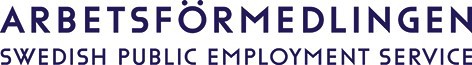 Inbjudan2024-05-30Upphandlande organisationArbetsförmedlingen Mikael EdinUpphandlingRusta och matcha 2 Af-2022/0085 8757Version 2: publicerad 2024-05-28 14:31Sista ansökansdag: 2032-08-08 13:22